Информация о развитии рынка трудаЛенинградской области в ИЮНЕ 2016 года	В июне 2016 года удалось поддержать стабильность на рынке труда Ленинградской области и обеспечить снижение безработицы. К концу месяца наблюдалось сокращение: численности безработных граждан, зарегистрированных   в службе занятости населения, уровня регистрируемой безработицы при сохранившемся высоком спросе на рабочую силу.В июне текущего года гражданами, обратившимися в службу занятости населения, подано 13296 заявлений о предоставлении государственных услуг (далее - госуслуга) (таблица 1).Обратились за госуслугой по: - содействию в поиске подходящей работы – 5117 человек; - профессиональной ориентации – 2020 человек; - информированию о положении на рынке труда – 2924 человека                               и 272 работодателя.Безработными признаны 748 человек (таблица 4), которым назначена социальная выплата в виде пособия по безработице (таблица 5).В течение июня с регистрационного учета сняты по различным причинам 6165 человек, обратившихся в целях поиска подходящей работы, в т.ч. 1022 безработных гражданина.При содействии службы занятости населения: - трудоустроено 5326 человек, из них: 4843 человека (90,9%) в период 
до признания их безработными (таблица 6); - приступили к профессиональному обучению 98 безработных граждан;- на досрочную пенсию направлено 20 безработных граждан.В январе-июне 2016 года служба занятости населения работала:- с 44184 гражданами, подавшими заявление о предоставлении госуслуг,          из них каждый третий гражданин обратился за содействием в поиске подходящей работы - 15617 человек.При содействии службы занятости населения за 6 месяцев 2016 года:- трудоустроено на все виды работ 10022 человека (из них: на общественные работы – 784 человека и на временные работы 5075 несовершеннолетних граждан               в возрасте 14-18 лет, в свободное от учебы время);- 7270 гражданам (72,5% от всех трудоустроенных) работа предоставлена                в период до присвоения статуса «безработный»;- эффективность трудоустройства граждан (отношение трудоустроенных граждан к ищущим работу гражданам) – 64,2%.В январе-июне 2016 года:- получили госуслугу по профориентации 10300 граждан;- приступили к профессиональному обучению 1345 человек из них:                        1133 безработных гражданина;- на досрочную пенсию направлены 63 безработных гражданина;- пособие по безработице назначено 5895 безработным гражданам.Спрос на рабочую силуВ июне 2016 года работодателями в службу занятости населения заявлено 8803 новых вакансий, что на 2285 вакансий больше, чем в мае 2016 года. По различным причинам в течение месяца снято 8830 вакансий, включая вакансии, на которые состоялось трудоустройство ищущих работу и безработных граждан.С учетом движения вакансий, на 1 июля 2016 года количество вакансий, заявленных работодателями в службу занятости населения, составило 17998 единиц, что на 27 вакансий меньше, чем в начале июня 2016 года.Вакансии распределились следующим образом: от 78 единиц                               (0,4% от текущего спроса на рабочую силу) в Лодейнопольском муниципальном районе до 2810 единиц (15,6%) во Всеволожском муниципальном районе. Информацию о свободных рабочих местах предоставили 1517 работодателей 
по 909 наименованиям профессий и специальностей.В экономике региона сохранялась высокая потребность в рабочих кадрах.
Для трудоустройства рабочих в начале июля 2016 года предлагались                         12792 вакансии (71,1%), для инженерно-технических работников и служащих –              5206 вакансий (28,9%).Среди всех отраслей экономики, наибольшую потребность в кадрах испытывала сфера «обрабатывающие производства» – 3616 вакансий (20,1%                 от общего числа вакансий – 17998 единиц), далее по видам экономической деятельности:строительство – 3457 вакансий (19,2%);государственное управление и обеспечение военной безопасности –                      2051 вакансия (11,4%);здравоохранение и предоставление социальных услуг – 1522 вакансии (8,5%);оптовая и розничная торговля, ремонт автотранспортных средств – 1513 вакансий (8,4%); транспорт и связь – 1380 вакансий (7,7%);сельское хозяйство, охота и лесное хозяйство – 907 вакансий (5%);операции с недвижимым имуществом, аренда и предоставление услуг – 845 вакансий (4,7%);предоставление прочих коммунальных, социальных и персональных услуг – 817 вакансий (4,5%);образование – 549 вакансий (3,1%);добыча полезных ископаемых – 510 вакансий (2,8%);гостиницы и рестораны – 349 вакансий (1,9%);финансовая деятельность – 242 вакансии (1,4%);производство и распределение электроэнергии газа и воды – 235 вакансий (1,3%) и т.д.Текущий спрос на рабочую силу по сравнению с началом июня увеличился             в следующих сферах деятельности:- транспорт и связь – на 451 единицу;- строительство – на 325 единиц;- предоставление прочих коммунальных, социальных и персональных услуг – на 246 единиц;- добыча полезных ископаемых – на 106 единиц;- обрабатывающие производства – на 100 единиц;- оптовая и розничная торговля, ремонт автотранспортных средств – 
на 35 единиц; - производство и распределение электроэнергии газа и воды – на 32 единицы 
и т.д.Спрос на рабочую силу сократился в следующих сферах деятельности:- образование – на 673 единицы;- государственное управление и обеспечение военной безопасности –
на 294 единицы;- операции с недвижимым имуществом, аренда и предоставление услуг – на 276 единиц;- гостиницы и рестораны – на 42 единицы;- здравоохранение и предоставление социальных услуг – на 21 единицу;- сельское хозяйство, охота и лесное хозяйство – на 15 единиц и т.д.По 20 наименованиям наиболее востребованных рабочих профессий количество заявленных вакансий – 5487 единиц (30,5% от текущего спроса                    на рабочую силу). Предложение рабочей силы по этой группе профессий в 3,4 раза меньше спроса. По 20 наименованиям наиболее востребованных должностей инженерно-технических работников и служащих количество заявленных вакансий – 3924 единицы (21,8% от текущего спроса на рабочую силу). Предложение рабочей силы          по этой группе профессий в 4,1 раза меньше спроса.Сохранялась высокая потребность в неквалифицированных рабочих. Потребность по 20 наиболее востребованным профессиям этой группы –                     3417 вакансий (19% от текущего спроса на рабочую силу). Предложение рабочей силы по этой группе профессий в 4,2 раза меньше спроса.На 1 июля 2016 года напряженность на рынке труда в среднем 
по Ленинградской области не изменилась и составила 0,3 незанятых граждан на одну вакансию.По территориям самый низкий показатель напряженности в Кингисеппском муниципальном районе и Сосновоборском городском округе - 0,1 незанятых граждан на одну вакансию. Наиболее высокий в Лодейнопольском муниципальном районе – 2,5 незанятых граждан на одну вакансию (таблица 3). Численность безработных гражданПо сравнению с началом июня 2016 года число безработных граждан:- сократилось в Бокситогорском, Волховском, Всеволожском, Выборгском, Гатчинском, Кингисеппском, Киришском, Лодейнопольском, Ломоносовском, Лужском, Подпорожском, Приозерском, Сланцевском, Тихвинском, Тосненском муниципальных районах и Сосновоборском городском округе;- незначительно увеличилось в Кировском муниципальном районе                             (на 2 человека), Волосовском муниципальном районе (на 9 человек).В моногородах численность безработных граждан к началу июля 2016 года: - увеличилась в г. Сясьстрой – до 79 человек (на 9 человек);- сократилась в г. Пикалево – до 104 человек (на 14 человек), г. Сланцы –                 до 254 человек (на 25 человек) (таблица 4.1).Состав безработных гражданВ общей численности безработных граждан, состоявших на учете в службе занятости населения, в начале июля 2016 года (4129 человек):- осуществлявших трудовую деятельность – 3917 человек (94,9%), из них:
по причинам прекращения трудовой деятельности:- уволенные по собственному желанию – 2009 человек (51,3%);- уволенные по соглашению сторон – 356 человек (9,1%);- уволенные в связи с ликвидацией организации, либо прекращением деятельности индивидуальным предпринимателем – 907 человек (23,2%);- уволенные с государственной службы – 85 человек (2,2%).по профессионально-квалификационному составу:- работавшие по профессии рабочего – 2426 человек (61,9%);- работавшие на должности служащего – 1491 человек (38,1%);Из 4129 безработных граждан:по возрасту:- 16-17 лет – 14 человек (0,3%);- 18-19 лет – 89 человек (2,2%);- 20-24 года – 217 человек (5,3%);- 25-29 лет – 372 человека (9%);- 30-49 лет – 2086 человек (50,5%);- 50 лет и старше – 1351 человек (32,7%);по образованию:- высшее образование – 1045 человек (25,3%);- среднее проф. образование – 1860 человек (45%);- среднее общее образование – 723 человека (17,5%);- основное общее образование – 461 человек (11,2%);- не имеющие основного общего образования – 40 человек (1%);по отдельным категориям граждан:- родителей, имеющих несовершеннолетних детей, всего – 947 человек (22,9%);- инвалидов – 611 человек (14,8%);- граждан предпенсионного возраста - 553 человека (13,4%);- граждан, стремящихся возобновить трудовую деятельность после длительного перерыва (более одного года), – 472 человека (11,4%);- граждан, впервые ищущих работу (ранее не работавших), – 212 человека (5,1%).Уровень регистрируемой безработицыНа 1 июля 2016 года уровень регистрируемой безработицы 
в Ленинградской области имел значение 0,42% (в начале января 2016 года – 0,46%;
в начале июля 2015 года – 0,43%) (таблица 4).При среднеобластном уровне регистрируемой безработицы в начале июля                 2016 года – 0,42%, по территориям этот показатель имел значение: от 0,17% 
во Всеволожском муниципальном районе до 1,35% в Сланцевском муниципальном районе.По сравнению с началом июля 2016 года уровень регистрируемой безработицы:- сократился в Бокситогорском, Волховском, Всеволожском, Выборгском, Гатчинском, Кингисеппском, Киришском, Лодейнопольском, Ломоносовском, Лужском, Подпорожском, Сланцевском, Тихвинском, муниципальных районах                    и Сосновоборском городском округе;- не изменился в  Приозерском, Тосненском муниципальных районах;- незначительно увеличился в Волосовском, Кировском муниципальных районах.Ленинградская область продолжает входить в ограниченное число субъектов Российской Федерации, имеющих наименьшее значение уровня регистрируемой безработицы. Социальное партнерство в сфере трудаНа 1 июля 2016 года в Ленинградской области действовали                                 1505 уведомительно зарегистрированных коллективных договоров, которыми охвачено 216,5 тыс. работающих граждан.Государственное управление охраной труда          23 июня проведено заседание Ленинградской областной межведомственной комиссии по охране труда (присутствовало 29 участников). 	Рассмотрены вопросы: состояние условий и охраны труда, производственного травматизма и профессиональной заболеваемости в организациях на территории муниципального образования Выборгский район Ленинградской области, заслушаны представители предприятий, где в 2015 году произошли несчастные случаи со смертельным исходом: ООО «Глобал Трак Сервис Выборг»                                    и в ООО «ТрансНефть - Порт Приморск» и выполнении на этих предприятиях мероприятий по профилактике травматизма, указанных в актах расследования, состояние аварийности и причинах дорожно-транспортных происшествий (ДТП)                на дорогах Ленинградской области и профилактика предупредительных мер                    по сокращению аварийности, заслушаны представители администрации предприятия ООО «Невский судостроительный – судоремонтный завод»                             о выполнении Решения Ленинградской областной межведомственной комиссии                по охране труда от 25 июня 2015 года № 74.         В июне специалисты отдела охраны труда и социального партнёрства комитета по труду и занятости населения Ленинградской области организовали и провели следующие мероприятия.	Организовали: подготовку проекта аналитической информации «О состоянии охраны труда                   в организациях Ленинградской области во 2 квартале 2016 года»;подготовку информации для видеоселекторного совещания с Министром труда    и социальной защиты РФ М.А.Топилиным 10 июня 2016 года «Справка                          о состоянии производственного травматизма в 1 квартале 2016 года                                и принимаемых мерах     по его сокращению»;рассмотрение и согласование тематического плана и учебной программы: «Программа профессиональной переподготовки специалистов по охране труда» по заявке обучающей организации ЧОУ ДПО «Центр Обеспечения Охраны Труда» в Гатчинском районе Ленинградской области; рассмотрение и согласование тематического плана и учебной программы: «Охрана труда и безопасность технологических процессов и производств. Повышение квалификации» по заявке обучающей организации ЧОУ ДПО «Центр Обеспечения Охраны Труда» в Гатчинском районе Ленинградской области;подготовку и направление ответа по жалобе гражданки Подпорожского района     ЛО Балабаевой Е.Н. в Государственную Думу РФ по поводу её увольнения                   с Подпорожского предприятия «ФЗЖБК» и компенсации выплат за работу           во вредных условиях труда. Ответ дан и заявительнице Балабаевой Е.Н.;подготовку, сбор и направление информации по Ленинградской области для Общероссийского мониторинга условий и охраны труда за 2015 год                         в Министерство труда и социальной защиты РФ.	Приняли:21 июня участие в заседании координационного совета по внедрению                     и реализации Всероссийского физкультурно – оздоровительного комплекса «Готов к труду и обороне» в Ленинградской области, образованного                        в соответствии с распоряжением Губернатора Ленинградской области от 25 мая 2015 № 293-рг (присутствовало 18 человек).	Осуществили контроль за проведением учебного процесса по вопросам охраны труда (в соответствии с реализацией государственной программы Ленинградской области «Содействие занятости населения Ленинградской области»); 24 июня на базе Колледжа культуры по вопросам охраны труда работодателей               и специалистов организаций культуры и ЖКХ Ленинградской области обучался  41 человек из Санкт-Петербурга и Ленинградской области;27 июня на базе Кардиологического диспансера работодателей и специалистов организаций здравоохранения Ленинградской области обучались 52 человека                из Санкт-Петербурга и Ленинградской области.		Проведены 2 государственные экспертизы условий труда на 71 рабочем месте,   с числом работающих – 93 человека, в том числе: 		- в целях оценки качества проведения специальной оценки условий труда                на 1 рабочем месте, с числом работающих – 2 человека;		- в целях оценки правильности предоставления работникам гарантий                          и компенсаций на 70 рабочих местах с числом работающих – 91 человек.            Организовано участие представителей комитета и администраций муниципальных районов в 6 заседаниях комиссий по расследованию несчастных случаев в 3 организациях Ленинградской области, из них: со смертельным исходом – в 2 организациях, с тяжелым исходом – в 1 организации региона.Справочно:По данным Петростата в среднем за март – май 2016 года в Ленинградской области уровень безработицы (по методологии МОТ) – 5,1%, численность безработных – 48,8 тыс. человек.Средняя заработная плата по Ленинградской области в марте 2016 года              (по последним данным Петростата) – 35915 руб.Средний размер пособия по безработице в июне 2016 года – 3791,06 руб.Величина прожиточного минимума для трудоспособного населения 
за 1 квартал  2016 года – 9407 руб. Размер минимальной заработной платы в Ленинградской области с 1 сентября 2015 года – 7800 руб.ЧИСЛЕННОСТЬ ГРАЖДАН, ОБРАТИВШИХСЯ ЗА ПРЕДОСТАВЛЕНИЕМ ГОСУДАРСТВЕННЫХ УСЛУГ    Таблица 1ИНФОРМАЦИЯ ПО МОНОГОРОДАМ ЛЕНИНГРАДСКОЙ ОБЛАСТИТаблица 4.1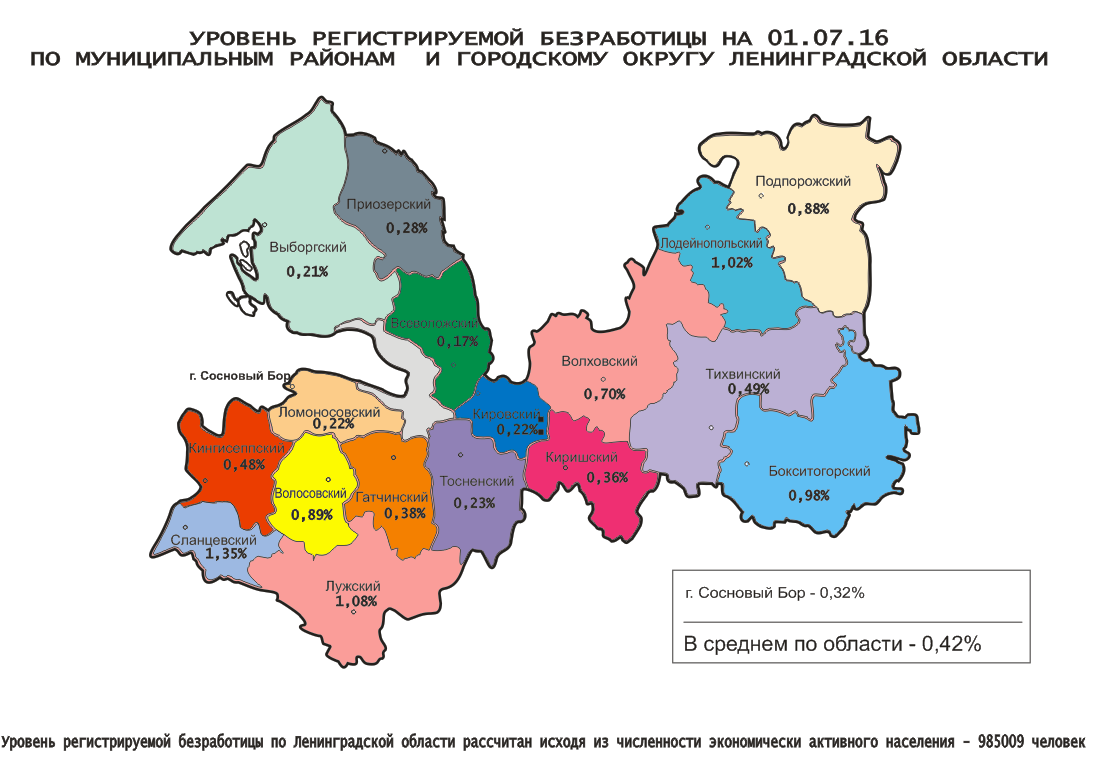 Комитет по труду и занятости населения Ленинградской области. Сектор анализа рынка труда, информации и программ занятостиСанкт-Петербург, Трамвайный пр., д.12, корп.2. Телефон: (812) 753-76-55, факс: (812) 753-70-40. Эл. почта: ktzn_lo@lenreg.ru.Сайт Комитета по труду и занятости населения Ленинградской области: www.job.lenobl.ru Сайт Роструда: www.rostrud.info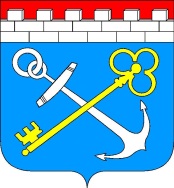 АДМИНИСТРАЦИЯ ЛЕНИНГРАДСКОЙ ОБЛАСТИКОМИТЕТ ПО ТРУДУ И ЗАНЯТОСТИ НАСЕЛЕНИЯ ЛЕНИНГРАДСКОЙ ОБЛАСТИИ Н Ф О Р М А Ц И Яо развитии рынка трудаЛенинградской областив июне 2016 года2016слесарь – 875плотник – 270тракторист – 118водитель – 610электрик, электромонтер – 265токарь – 100швея – 465стропальщик – 233станочник – 97оператор – 439сварщик – 201электромонтажник – 50машинист – 435каменщик – 200столяр – 41монтажник – 416повар – 190фрезеровщик – 36продавец – 304маляр, штукатур – 142врач – 667педагог (преподаватель, учитель) – 178воспитатель – 58инженер – 655фельдшер – 176технолог – 51военнослужащий – 430полицейский (следователь) – 143охранник – 50медицинская сестра – 415механик – 111инспектор – 31техник – 224менеджер – 94администратор – 29агент – 221кассир – 92экономист – 23мастер – 215бухгалтер – 61рабочие (включая подсобных рабочих, кухонных рабочих, дорожных рабочих, рабочих) – 1852рабочие (включая подсобных рабочих, кухонных рабочих, дорожных рабочих, рабочих) – 1852рабочие (включая подсобных рабочих, кухонных рабочих, дорожных рабочих, рабочих) – 1852стрелок – 376сортировщик – 79фасовщица – 20уборщик – 316овощевод – 57сторож (вахтер) – 16кладовщик – 177дворник – 54почтальон – 11монтер (пути) – 175мойщик – 32помощник воспитателя – 11укладчик (упаковщик) – 100санитар – 32грузчик – 89животновод – 20Ниже среднеобластного 
(менее 0,42%)Ниже среднеобластного 
(менее 0,42%)Ниже среднеобластного 
(менее 0,42%)Выше среднеобластного (более 0,42%)Выше среднеобластного (более 0,42%)Выше среднеобластного (более 0,42%)Выше среднеобластного (более 0,42%)Выше среднеобластного (более 0,42%)Выше среднеобластного (более 0,42%)от 0,42% до 1%от 0,42% до 1%от 0,42% до 1%более 1% более 1% более 1% №п/пМуниципальныерайоны,городской округУровеньрег. без-работицы, %№п/пМуниципальныерайоны,городской округУровеньрег. без-работицы, %№п/пМуниципальныерайоны,городской округУровеньрег. без-работицы, %1.Всеволожский0,171.Кингисеппский0,481.Сланцевский1,352.Выборгский0,212.Тихвинский0,492.Лужский 1,083.Кировский 0,223.Волховский0,703.Лодейнопольский1,024.Ломоносовский0,224.Подпорожский 0,885.Тосненский0,235.Волосовский0,896.Приозерский0,286.Бокситогорский0,987.Сосновоборский0,328.Киришский 0,369.Гатчинский0,38№№№МуниципальныеМуниципальныеМуниципальныеМуниципальныеМайМайМайМайМайМайМайМайМайМайМайМайМайМайМайМайМайМайМайМайМайМайМайМайМайМайМайИюньИюньИюньИюньИюньИюньИюньИюньИюньИюньИюньИюньИюньИюньИюньИюньИюньИюньИюньп/пп/пп/прайоны, городской округрайоны, городской округрайоны, городской округрайоны, городской округКоличествоКоличествоКоличествоКоличествоКоличествоКоличествоОбратились за госуслугой по: Обратились за госуслугой по: Обратились за госуслугой по: Обратились за госуслугой по: Обратились за госуслугой по: Обратились за госуслугой по: Обратились за госуслугой по: Обратились за госуслугой по: Обратились за госуслугой по: Обратились за госуслугой по: Обратились за госуслугой по: Обратились за госуслугой по: Обратились за госуслугой по: Обратились за госуслугой по: Обратились за госуслугой по: Обратились за госуслугой по: Обратились за госуслугой по: Обратились за госуслугой по: Обратились за госуслугой по: Обратились за госуслугой по: Обратились за госуслугой по: КоличествоКоличествоКоличествоКоличествоОбратились за госуслугой по:Обратились за госуслугой по:Обратились за госуслугой по:Обратились за госуслугой по:Обратились за госуслугой по:Обратились за госуслугой по:Обратились за госуслугой по:Обратились за госуслугой по:Обратились за госуслугой по:Обратились за госуслугой по:Обратились за госуслугой по:Обратились за госуслугой по:Обратились за госуслугой по:Обратились за госуслугой по:Обратились за госуслугой по:заявлений граждан о предоставлении госуслуг, (ед.)заявлений граждан о предоставлении госуслуг, (ед.)заявлений граждан о предоставлении госуслуг, (ед.)заявлений граждан о предоставлении госуслуг, (ед.)заявлений граждан о предоставлении госуслуг, (ед.)заявлений граждан о предоставлении госуслуг, (ед.)содействию в поиске подходящей работы, (чел.)содействию в поиске подходящей работы, (чел.)содействию в поиске подходящей работы, (чел.)содействию в поиске подходящей работы, (чел.)содействию в поиске подходящей работы, (чел.)профориентации, (чел.)профориентации, (чел.)профориентации, (чел.)профориентации, (чел.)профориентации, (чел.)профориентации, (чел.)профориентации, (чел.)профориентации, (чел.)профориентации, (чел.)информированию о положении на рынке труда, (чел.)информированию о положении на рынке труда, (чел.)информированию о положении на рынке труда, (чел.)информированию о положении на рынке труда, (чел.)информированию о положении на рынке труда, (чел.)информированию о положении на рынке труда, (чел.)информированию о положении на рынке труда, (чел.)заявлений граждан о предоставлении госуслуг, (ед.)заявлений граждан о предоставлении госуслуг, (ед.)заявлений граждан о предоставлении госуслуг, (ед.)заявлений граждан о предоставлении госуслуг, (ед.)содействию в поиске подходящей работы, (чел.)содействию в поиске подходящей работы, (чел.)содействию в поиске подходящей работы, (чел.)содействию в поиске подходящей работы, (чел.)содействию в поиске подходящей работы, (чел.)профориентации, (чел.)профориентации, (чел.)профориентации, (чел.)профориентации, (чел.)профориентации, (чел.)профориентации, (чел.)информированию о положении на рынке труда, (чел.)информированию о положении на рынке труда, (чел.)информированию о положении на рынке труда, (чел.)информированию о положении на рынке труда, (чел.)гр.5:   гр.1, %гр.5:   гр.1, %гр.5:   гр.1, %гр.5:   гр.1, %АААВВВВ111111222223333333334444444555566666777777888899991.1.1.Бокситогорский Бокситогорский Бокситогорский Бокситогорский 2662662662662662661091091091091091111111119999999999999964864864864822822822822822818118118118118118176767676243,6243,6243,6243,62.2.2.Волосовский Волосовский Волосовский Волосовский 84684684684684684624324324324324373737373737373737339139139139139139139155655655655610310310310310370707070707029029029029065,765,765,765,73.3.3.Волховский Волховский Волховский Волховский 4644644644644644641941941941941941111111112032032032032032032031200120012001200366366366366366170170170170170170368368368368258,6258,6258,6258,64.4.4.Всеволожский Всеволожский Всеволожский Всеволожский 55555555555555555524924924924924979797979797979797993939393939393127812781278127861761761761761741414141414167676767230,3230,3230,3230,35.5.5.Выборгский Выборгский Выборгский Выборгский 2312312312312312318585858585202020202020202020102102102102102102102109410941094109442742742742742719919919919919919965656565473,6473,6473,6473,66.6.6.Гатчинский Гатчинский Гатчинский Гатчинский 9309309309309309302732732732732732532532532532532532532532533963963963963963963961460146014601460574574574574574179179179179179179703703703703157,0157,0157,0157,07.7.7.КингисеппскийКингисеппскийКингисеппскийКингисеппский3483483483483483489696969696151515151515151515224224224224224224224464464464464243243243243243444444202202202202133,3133,3133,3133,38.8.8.Киришский Киришский Киришский Киришский 658658658658658658171171171171171114114114114114114114114114237237237237237237237839839839839217217217217217214214214214214214251251251251127,5127,5127,5127,59.9.9.Кировский Кировский Кировский Кировский 14114114114114114111111111111111112121212121212121200000008248248248244584584584584581111110000584,4584,4584,4584,410.10.10.Лодейнопольский Лодейнопольский Лодейнопольский Лодейнопольский 47447447447447447411811811811811818181818181818181826526526526526526526541641641641616016016016016031313131313110310310310387,887,887,887,811.11.11.ЛомоносовскийЛомоносовскийЛомоносовскийЛомоносовский2552552552552552551321321321321325757575757575757576060606060606027727727727719319319319319322222274747474108,6108,6108,6108,612.12.12.Лужский Лужский Лужский Лужский 690690690690690690226226226226226108108108108108108108108108241241241241241241241805805805805235235235235235133133133133133133243243243243116,7116,7116,7116,713.13.13.Подпорожский Подпорожский Подпорожский Подпорожский 2902902902902902901211211211211214343434343434343434141414141414142342342342317417417417417473737373737335353535145,9145,9145,9145,914.14.14.Приозерский Приозерский Приозерский Приозерский 56565656565623232323237777777771717171717171745345345345318718718718718775757575757519191919808,9808,9808,9808,915.15.15.Сланцевский Сланцевский Сланцевский Сланцевский 335335335335335335134134134134134555555555134134134134134134134732732732732172172172172172195195195195195195173173173173218,5218,5218,5218,516.16.16.Cосновоборский г.о.Cосновоборский г.о.Cосновоборский г.о.Cосновоборский г.о.5725725725725725722002002002002005555555551971971971971971971973653653653651041041041041048181818181819393939363,863,863,863,817.17.17.Тихвинский Тихвинский Тихвинский Тихвинский 17417417417417417493939393938888888887070707070707067067067067033733733733733724824824824824824881818181385,1385,1385,1385,118.18.18.Тосненский Тосненский Тосненский Тосненский 3643643643643643641691691691691691818181818181818183838383838383879279279279232232232232232212312312312312312381818181217,6217,6217,6217,6Итого по областиИтого по областиИтого по областиИтого по области76497649764976497649764927472747274727472747837837837837837837837837837280828082808280828082808280813296132961329613296511751175117511751172020202020202020202020202924292429242924173,8173,8173,8173,8ЧИСЛЕННОСТЬ ГРАЖДАН, ОБРАТИВШИХСЯ ЗА СОДЕЙСТВИЕМ В ПОИСКЕ ПОДХОДЯЩЕЙ РАБОТЫ, 
ТЕКУЩИЙ СПРОС НА РАБОЧУЮ СИЛУЧИСЛЕННОСТЬ ГРАЖДАН, ОБРАТИВШИХСЯ ЗА СОДЕЙСТВИЕМ В ПОИСКЕ ПОДХОДЯЩЕЙ РАБОТЫ, 
ТЕКУЩИЙ СПРОС НА РАБОЧУЮ СИЛУЧИСЛЕННОСТЬ ГРАЖДАН, ОБРАТИВШИХСЯ ЗА СОДЕЙСТВИЕМ В ПОИСКЕ ПОДХОДЯЩЕЙ РАБОТЫ, 
ТЕКУЩИЙ СПРОС НА РАБОЧУЮ СИЛУЧИСЛЕННОСТЬ ГРАЖДАН, ОБРАТИВШИХСЯ ЗА СОДЕЙСТВИЕМ В ПОИСКЕ ПОДХОДЯЩЕЙ РАБОТЫ, 
ТЕКУЩИЙ СПРОС НА РАБОЧУЮ СИЛУЧИСЛЕННОСТЬ ГРАЖДАН, ОБРАТИВШИХСЯ ЗА СОДЕЙСТВИЕМ В ПОИСКЕ ПОДХОДЯЩЕЙ РАБОТЫ, 
ТЕКУЩИЙ СПРОС НА РАБОЧУЮ СИЛУЧИСЛЕННОСТЬ ГРАЖДАН, ОБРАТИВШИХСЯ ЗА СОДЕЙСТВИЕМ В ПОИСКЕ ПОДХОДЯЩЕЙ РАБОТЫ, 
ТЕКУЩИЙ СПРОС НА РАБОЧУЮ СИЛУЧИСЛЕННОСТЬ ГРАЖДАН, ОБРАТИВШИХСЯ ЗА СОДЕЙСТВИЕМ В ПОИСКЕ ПОДХОДЯЩЕЙ РАБОТЫ, 
ТЕКУЩИЙ СПРОС НА РАБОЧУЮ СИЛУЧИСЛЕННОСТЬ ГРАЖДАН, ОБРАТИВШИХСЯ ЗА СОДЕЙСТВИЕМ В ПОИСКЕ ПОДХОДЯЩЕЙ РАБОТЫ, 
ТЕКУЩИЙ СПРОС НА РАБОЧУЮ СИЛУЧИСЛЕННОСТЬ ГРАЖДАН, ОБРАТИВШИХСЯ ЗА СОДЕЙСТВИЕМ В ПОИСКЕ ПОДХОДЯЩЕЙ РАБОТЫ, 
ТЕКУЩИЙ СПРОС НА РАБОЧУЮ СИЛУЧИСЛЕННОСТЬ ГРАЖДАН, ОБРАТИВШИХСЯ ЗА СОДЕЙСТВИЕМ В ПОИСКЕ ПОДХОДЯЩЕЙ РАБОТЫ, 
ТЕКУЩИЙ СПРОС НА РАБОЧУЮ СИЛУЧИСЛЕННОСТЬ ГРАЖДАН, ОБРАТИВШИХСЯ ЗА СОДЕЙСТВИЕМ В ПОИСКЕ ПОДХОДЯЩЕЙ РАБОТЫ, 
ТЕКУЩИЙ СПРОС НА РАБОЧУЮ СИЛУЧИСЛЕННОСТЬ ГРАЖДАН, ОБРАТИВШИХСЯ ЗА СОДЕЙСТВИЕМ В ПОИСКЕ ПОДХОДЯЩЕЙ РАБОТЫ, 
ТЕКУЩИЙ СПРОС НА РАБОЧУЮ СИЛУЧИСЛЕННОСТЬ ГРАЖДАН, ОБРАТИВШИХСЯ ЗА СОДЕЙСТВИЕМ В ПОИСКЕ ПОДХОДЯЩЕЙ РАБОТЫ, 
ТЕКУЩИЙ СПРОС НА РАБОЧУЮ СИЛУЧИСЛЕННОСТЬ ГРАЖДАН, ОБРАТИВШИХСЯ ЗА СОДЕЙСТВИЕМ В ПОИСКЕ ПОДХОДЯЩЕЙ РАБОТЫ, 
ТЕКУЩИЙ СПРОС НА РАБОЧУЮ СИЛУЧИСЛЕННОСТЬ ГРАЖДАН, ОБРАТИВШИХСЯ ЗА СОДЕЙСТВИЕМ В ПОИСКЕ ПОДХОДЯЩЕЙ РАБОТЫ, 
ТЕКУЩИЙ СПРОС НА РАБОЧУЮ СИЛУЧИСЛЕННОСТЬ ГРАЖДАН, ОБРАТИВШИХСЯ ЗА СОДЕЙСТВИЕМ В ПОИСКЕ ПОДХОДЯЩЕЙ РАБОТЫ, 
ТЕКУЩИЙ СПРОС НА РАБОЧУЮ СИЛУЧИСЛЕННОСТЬ ГРАЖДАН, ОБРАТИВШИХСЯ ЗА СОДЕЙСТВИЕМ В ПОИСКЕ ПОДХОДЯЩЕЙ РАБОТЫ, 
ТЕКУЩИЙ СПРОС НА РАБОЧУЮ СИЛУЧИСЛЕННОСТЬ ГРАЖДАН, ОБРАТИВШИХСЯ ЗА СОДЕЙСТВИЕМ В ПОИСКЕ ПОДХОДЯЩЕЙ РАБОТЫ, 
ТЕКУЩИЙ СПРОС НА РАБОЧУЮ СИЛУЧИСЛЕННОСТЬ ГРАЖДАН, ОБРАТИВШИХСЯ ЗА СОДЕЙСТВИЕМ В ПОИСКЕ ПОДХОДЯЩЕЙ РАБОТЫ, 
ТЕКУЩИЙ СПРОС НА РАБОЧУЮ СИЛУЧИСЛЕННОСТЬ ГРАЖДАН, ОБРАТИВШИХСЯ ЗА СОДЕЙСТВИЕМ В ПОИСКЕ ПОДХОДЯЩЕЙ РАБОТЫ, 
ТЕКУЩИЙ СПРОС НА РАБОЧУЮ СИЛУЧИСЛЕННОСТЬ ГРАЖДАН, ОБРАТИВШИХСЯ ЗА СОДЕЙСТВИЕМ В ПОИСКЕ ПОДХОДЯЩЕЙ РАБОТЫ, 
ТЕКУЩИЙ СПРОС НА РАБОЧУЮ СИЛУЧИСЛЕННОСТЬ ГРАЖДАН, ОБРАТИВШИХСЯ ЗА СОДЕЙСТВИЕМ В ПОИСКЕ ПОДХОДЯЩЕЙ РАБОТЫ, 
ТЕКУЩИЙ СПРОС НА РАБОЧУЮ СИЛУЧИСЛЕННОСТЬ ГРАЖДАН, ОБРАТИВШИХСЯ ЗА СОДЕЙСТВИЕМ В ПОИСКЕ ПОДХОДЯЩЕЙ РАБОТЫ, 
ТЕКУЩИЙ СПРОС НА РАБОЧУЮ СИЛУЧИСЛЕННОСТЬ ГРАЖДАН, ОБРАТИВШИХСЯ ЗА СОДЕЙСТВИЕМ В ПОИСКЕ ПОДХОДЯЩЕЙ РАБОТЫ, 
ТЕКУЩИЙ СПРОС НА РАБОЧУЮ СИЛУЧИСЛЕННОСТЬ ГРАЖДАН, ОБРАТИВШИХСЯ ЗА СОДЕЙСТВИЕМ В ПОИСКЕ ПОДХОДЯЩЕЙ РАБОТЫ, 
ТЕКУЩИЙ СПРОС НА РАБОЧУЮ СИЛУЧИСЛЕННОСТЬ ГРАЖДАН, ОБРАТИВШИХСЯ ЗА СОДЕЙСТВИЕМ В ПОИСКЕ ПОДХОДЯЩЕЙ РАБОТЫ, 
ТЕКУЩИЙ СПРОС НА РАБОЧУЮ СИЛУЧИСЛЕННОСТЬ ГРАЖДАН, ОБРАТИВШИХСЯ ЗА СОДЕЙСТВИЕМ В ПОИСКЕ ПОДХОДЯЩЕЙ РАБОТЫ, 
ТЕКУЩИЙ СПРОС НА РАБОЧУЮ СИЛУЧИСЛЕННОСТЬ ГРАЖДАН, ОБРАТИВШИХСЯ ЗА СОДЕЙСТВИЕМ В ПОИСКЕ ПОДХОДЯЩЕЙ РАБОТЫ, 
ТЕКУЩИЙ СПРОС НА РАБОЧУЮ СИЛУЧИСЛЕННОСТЬ ГРАЖДАН, ОБРАТИВШИХСЯ ЗА СОДЕЙСТВИЕМ В ПОИСКЕ ПОДХОДЯЩЕЙ РАБОТЫ, 
ТЕКУЩИЙ СПРОС НА РАБОЧУЮ СИЛУЧИСЛЕННОСТЬ ГРАЖДАН, ОБРАТИВШИХСЯ ЗА СОДЕЙСТВИЕМ В ПОИСКЕ ПОДХОДЯЩЕЙ РАБОТЫ, 
ТЕКУЩИЙ СПРОС НА РАБОЧУЮ СИЛУЧИСЛЕННОСТЬ ГРАЖДАН, ОБРАТИВШИХСЯ ЗА СОДЕЙСТВИЕМ В ПОИСКЕ ПОДХОДЯЩЕЙ РАБОТЫ, 
ТЕКУЩИЙ СПРОС НА РАБОЧУЮ СИЛУЧИСЛЕННОСТЬ ГРАЖДАН, ОБРАТИВШИХСЯ ЗА СОДЕЙСТВИЕМ В ПОИСКЕ ПОДХОДЯЩЕЙ РАБОТЫ, 
ТЕКУЩИЙ СПРОС НА РАБОЧУЮ СИЛУЧИСЛЕННОСТЬ ГРАЖДАН, ОБРАТИВШИХСЯ ЗА СОДЕЙСТВИЕМ В ПОИСКЕ ПОДХОДЯЩЕЙ РАБОТЫ, 
ТЕКУЩИЙ СПРОС НА РАБОЧУЮ СИЛУЧИСЛЕННОСТЬ ГРАЖДАН, ОБРАТИВШИХСЯ ЗА СОДЕЙСТВИЕМ В ПОИСКЕ ПОДХОДЯЩЕЙ РАБОТЫ, 
ТЕКУЩИЙ СПРОС НА РАБОЧУЮ СИЛУЧИСЛЕННОСТЬ ГРАЖДАН, ОБРАТИВШИХСЯ ЗА СОДЕЙСТВИЕМ В ПОИСКЕ ПОДХОДЯЩЕЙ РАБОТЫ, 
ТЕКУЩИЙ СПРОС НА РАБОЧУЮ СИЛУЧИСЛЕННОСТЬ ГРАЖДАН, ОБРАТИВШИХСЯ ЗА СОДЕЙСТВИЕМ В ПОИСКЕ ПОДХОДЯЩЕЙ РАБОТЫ, 
ТЕКУЩИЙ СПРОС НА РАБОЧУЮ СИЛУЧИСЛЕННОСТЬ ГРАЖДАН, ОБРАТИВШИХСЯ ЗА СОДЕЙСТВИЕМ В ПОИСКЕ ПОДХОДЯЩЕЙ РАБОТЫ, 
ТЕКУЩИЙ СПРОС НА РАБОЧУЮ СИЛУЧИСЛЕННОСТЬ ГРАЖДАН, ОБРАТИВШИХСЯ ЗА СОДЕЙСТВИЕМ В ПОИСКЕ ПОДХОДЯЩЕЙ РАБОТЫ, 
ТЕКУЩИЙ СПРОС НА РАБОЧУЮ СИЛУЧИСЛЕННОСТЬ ГРАЖДАН, ОБРАТИВШИХСЯ ЗА СОДЕЙСТВИЕМ В ПОИСКЕ ПОДХОДЯЩЕЙ РАБОТЫ, 
ТЕКУЩИЙ СПРОС НА РАБОЧУЮ СИЛУЧИСЛЕННОСТЬ ГРАЖДАН, ОБРАТИВШИХСЯ ЗА СОДЕЙСТВИЕМ В ПОИСКЕ ПОДХОДЯЩЕЙ РАБОТЫ, 
ТЕКУЩИЙ СПРОС НА РАБОЧУЮ СИЛУЧИСЛЕННОСТЬ ГРАЖДАН, ОБРАТИВШИХСЯ ЗА СОДЕЙСТВИЕМ В ПОИСКЕ ПОДХОДЯЩЕЙ РАБОТЫ, 
ТЕКУЩИЙ СПРОС НА РАБОЧУЮ СИЛУЧИСЛЕННОСТЬ ГРАЖДАН, ОБРАТИВШИХСЯ ЗА СОДЕЙСТВИЕМ В ПОИСКЕ ПОДХОДЯЩЕЙ РАБОТЫ, 
ТЕКУЩИЙ СПРОС НА РАБОЧУЮ СИЛУЧИСЛЕННОСТЬ ГРАЖДАН, ОБРАТИВШИХСЯ ЗА СОДЕЙСТВИЕМ В ПОИСКЕ ПОДХОДЯЩЕЙ РАБОТЫ, 
ТЕКУЩИЙ СПРОС НА РАБОЧУЮ СИЛУЧИСЛЕННОСТЬ ГРАЖДАН, ОБРАТИВШИХСЯ ЗА СОДЕЙСТВИЕМ В ПОИСКЕ ПОДХОДЯЩЕЙ РАБОТЫ, 
ТЕКУЩИЙ СПРОС НА РАБОЧУЮ СИЛУЧИСЛЕННОСТЬ ГРАЖДАН, ОБРАТИВШИХСЯ ЗА СОДЕЙСТВИЕМ В ПОИСКЕ ПОДХОДЯЩЕЙ РАБОТЫ, 
ТЕКУЩИЙ СПРОС НА РАБОЧУЮ СИЛУЧИСЛЕННОСТЬ ГРАЖДАН, ОБРАТИВШИХСЯ ЗА СОДЕЙСТВИЕМ В ПОИСКЕ ПОДХОДЯЩЕЙ РАБОТЫ, 
ТЕКУЩИЙ СПРОС НА РАБОЧУЮ СИЛУЧИСЛЕННОСТЬ ГРАЖДАН, ОБРАТИВШИХСЯ ЗА СОДЕЙСТВИЕМ В ПОИСКЕ ПОДХОДЯЩЕЙ РАБОТЫ, 
ТЕКУЩИЙ СПРОС НА РАБОЧУЮ СИЛУЧИСЛЕННОСТЬ ГРАЖДАН, ОБРАТИВШИХСЯ ЗА СОДЕЙСТВИЕМ В ПОИСКЕ ПОДХОДЯЩЕЙ РАБОТЫ, 
ТЕКУЩИЙ СПРОС НА РАБОЧУЮ СИЛУЧИСЛЕННОСТЬ ГРАЖДАН, ОБРАТИВШИХСЯ ЗА СОДЕЙСТВИЕМ В ПОИСКЕ ПОДХОДЯЩЕЙ РАБОТЫ, 
ТЕКУЩИЙ СПРОС НА РАБОЧУЮ СИЛУЧИСЛЕННОСТЬ ГРАЖДАН, ОБРАТИВШИХСЯ ЗА СОДЕЙСТВИЕМ В ПОИСКЕ ПОДХОДЯЩЕЙ РАБОТЫ, 
ТЕКУЩИЙ СПРОС НА РАБОЧУЮ СИЛУЧИСЛЕННОСТЬ ГРАЖДАН, ОБРАТИВШИХСЯ ЗА СОДЕЙСТВИЕМ В ПОИСКЕ ПОДХОДЯЩЕЙ РАБОТЫ, 
ТЕКУЩИЙ СПРОС НА РАБОЧУЮ СИЛУЧИСЛЕННОСТЬ ГРАЖДАН, ОБРАТИВШИХСЯ ЗА СОДЕЙСТВИЕМ В ПОИСКЕ ПОДХОДЯЩЕЙ РАБОТЫ, 
ТЕКУЩИЙ СПРОС НА РАБОЧУЮ СИЛУЧИСЛЕННОСТЬ ГРАЖДАН, ОБРАТИВШИХСЯ ЗА СОДЕЙСТВИЕМ В ПОИСКЕ ПОДХОДЯЩЕЙ РАБОТЫ, 
ТЕКУЩИЙ СПРОС НА РАБОЧУЮ СИЛУЧИСЛЕННОСТЬ ГРАЖДАН, ОБРАТИВШИХСЯ ЗА СОДЕЙСТВИЕМ В ПОИСКЕ ПОДХОДЯЩЕЙ РАБОТЫ, 
ТЕКУЩИЙ СПРОС НА РАБОЧУЮ СИЛУЧИСЛЕННОСТЬ ГРАЖДАН, ОБРАТИВШИХСЯ ЗА СОДЕЙСТВИЕМ В ПОИСКЕ ПОДХОДЯЩЕЙ РАБОТЫ, 
ТЕКУЩИЙ СПРОС НА РАБОЧУЮ СИЛУТаблица 2Таблица 2Таблица 2Таблица 2Таблица 2Таблица 2Таблица 2Таблица 2Таблица 2Таблица 2Таблица 2Таблица 2Таблица 2Таблица 2Таблица 2№№№МуниципальныеМуниципальныеМуниципальныеМуниципальныеЧисленность граждан, обратившихся за содействием в поиске подходящей работы:Численность граждан, обратившихся за содействием в поиске подходящей работы:Численность граждан, обратившихся за содействием в поиске подходящей работы:Численность граждан, обратившихся за содействием в поиске подходящей работы:Численность граждан, обратившихся за содействием в поиске подходящей работы:Численность граждан, обратившихся за содействием в поиске подходящей работы:Численность граждан, обратившихся за содействием в поиске подходящей работы:Численность граждан, обратившихся за содействием в поиске подходящей работы:Численность граждан, обратившихся за содействием в поиске подходящей работы:Численность граждан, обратившихся за содействием в поиске подходящей работы:Численность граждан, обратившихся за содействием в поиске подходящей работы:Численность граждан, обратившихся за содействием в поиске подходящей работы:Численность граждан, обратившихся за содействием в поиске подходящей работы:Численность граждан, обратившихся за содействием в поиске подходящей работы:Численность граждан, обратившихся за содействием в поиске подходящей работы:Численность граждан, обратившихся за содействием в поиске подходящей работы:Численность граждан, обратившихся за содействием в поиске подходящей работы:Численность граждан, обратившихся за содействием в поиске подходящей работы:Численность граждан, обратившихся за содействием в поиске подходящей работы:Численность граждан, обратившихся за содействием в поиске подходящей работы:Численность граждан, обратившихся за содействием в поиске подходящей работы:Численность граждан, обратившихся за содействием в поиске подходящей работы:Численность граждан, обратившихся за содействием в поиске подходящей работы:Численность граждан, обратившихся за содействием в поиске подходящей работы:Численность граждан, обратившихся за содействием в поиске подходящей работы:Численность граждан, обратившихся за содействием в поиске подходящей работы:Численность граждан, обратившихся за содействием в поиске подходящей работы:Численность граждан, обратившихся за содействием в поиске подходящей работы:Численность граждан, обратившихся за содействием в поиске подходящей работы:Численность граждан, обратившихся за содействием в поиске подходящей работы:Численность граждан, обратившихся за содействием в поиске подходящей работы:Текущий спрос на рабочуюТекущий спрос на рабочуюТекущий спрос на рабочуюТекущий спрос на рабочуюТекущий спрос на рабочуюТекущий спрос на рабочуюТекущий спрос на рабочуюТекущий спрос на рабочуюТекущий спрос на рабочуюТекущий спрос на рабочуюТекущий спрос на рабочуюТекущий спрос на рабочуюТекущий спрос на рабочуюТекущий спрос на рабочуюТекущий спрос на рабочуюп/пп/пп/прайоны, городской округ районы, городской округ районы, городской округ районы, городской округ Поставлено на учет, (чел.)Поставлено на учет, (чел.)Поставлено на учет, (чел.)Поставлено на учет, (чел.)Поставлено на учет, (чел.)Поставлено на учет, (чел.)Поставлено на учет, (чел.)Поставлено на учет, (чел.)Поставлено на учет, (чел.)Поставлено на учет, (чел.)Поставлено на учет, (чел.)Поставлено на учет, (чел.)Поставлено на учет, (чел.)Поставлено на учет, (чел.)Поставлено на учет, (чел.)Состоит на учете, (чел.)Состоит на учете, (чел.)Состоит на учете, (чел.)Состоит на учете, (чел.)Состоит на учете, (чел.)Состоит на учете, (чел.)Состоит на учете, (чел.)Состоит на учете, (чел.)Состоит на учете, (чел.)Состоит на учете, (чел.)Состоит на учете, (чел.)Состоит на учете, (чел.)Состоит на учете, (чел.)Состоит на учете, (чел.)Состоит на учете, (чел.)Состоит на учете, (чел.)силу (вакансии) на, (ед.)силу (вакансии) на, (ед.)силу (вакансии) на, (ед.)силу (вакансии) на, (ед.)силу (вакансии) на, (ед.)силу (вакансии) на, (ед.)силу (вакансии) на, (ед.)силу (вакансии) на, (ед.)силу (вакансии) на, (ед.)силу (вакансии) на, (ед.)силу (вакансии) на, (ед.)силу (вакансии) на, (ед.)силу (вакансии) на, (ед.)силу (вакансии) на, (ед.)силу (вакансии) на, (ед.)маймаймаймаймайиюньиюньиюньиюньиюньиюньгр.2:гр.1,%гр.2:гр.1,%гр.2:гр.1,%гр.2:гр.1,%01.06.201601.06.201601.06.201601.06.201601.06.201601.06.201601.07.201601.07.201601.07.201601.07.201601.07.2016гр.5:гр.4,%гр.5:гр.4,%гр.5:гр.4,%гр.5:гр.4,%гр.5:гр.4,%01.06.201601.06.201601.06.201601.06.201601.06.201601.06.201601.07.201601.07.201601.07.201601.07.2016гр.8:гр.7,%гр.8:гр.7,%гр.8:гр.7,%гр.8:гр.7,%гр.8:гр.7,%АААBBBB11111222222333344444455555666667777778888999991.1.1.Бокситогорский Бокситогорский Бокситогорский Бокситогорский 109109109109109228228228228228228209,2209,2209,2209,237737737737737737735035035035035092,892,892,892,892,8334334334334334334369369369369110,5110,5110,5110,5110,52.2.2.Волосовский Волосовский Волосовский Волосовский 24324324324324310310310310310310342,442,442,442,438738738738738738726226226226226267,767,767,767,767,742142142142142142128228228228267,067,067,067,067,03.3.3.Волховский Волховский Волховский Волховский 194194194194194366366366366366366188,7188,7188,7188,758258258258258258250950950950950987,587,587,587,587,563363363363363363355655655655687,887,887,887,887,84.4.4.Всеволожский Всеволожский Всеволожский Всеволожский 249249249249249617617617617617617247,8247,8247,8247,882882882882882882868868868868868883,183,183,183,183,12653265326532653265326532810281028102810105,9105,9105,9105,9105,95.5.5.Выборгский Выборгский Выборгский Выборгский 8585858585427427427427427427502,4502,4502,4502,434234234234234234227627627627627680,780,780,780,780,7118211821182118211821182114011401140114096,496,496,496,496,46.6.6.Гатчинский Гатчинский Гатчинский Гатчинский 273273273273273574574574574574574210,3210,3210,3210,378078078078078078070470470470470490,390,390,390,390,31151115111511151115111511151115111511151100,0100,0100,0100,0100,07.7.7.Кингисеппский Кингисеппский Кингисеппский Кингисеппский 9696969696243243243243243243253,1253,1253,1253,129729729729729729724624624624624682,882,882,882,882,82599259925992599259925992794279427942794107,5107,5107,5107,5107,58.8.8.Киришский Киришский Киришский Киришский 171171171171171217217217217217217126,9126,9126,9126,921821821821821821821121121121121196,896,896,896,896,848548548548548548546846846846896,596,596,596,596,59.9.9.Кировский Кировский Кировский Кировский 111111111111111458458458458458458412,6412,6412,6412,622322322322322322320620620620620692,492,492,492,492,4837837837837837837977977977977116,7116,7116,7116,7116,710.10.10.Лодейнопольский Лодейнопольский Лодейнопольский Лодейнопольский 118118118118118160160160160160160135,6135,6135,6135,622122122122122122119419419419419487,887,887,887,887,88686868686867878787890,790,790,790,790,711.11.11.ЛомоносовскийЛомоносовскийЛомоносовскийЛомоносовский132132132132132193193193193193193146,2146,2146,2146,216516516516516516513313313313313380,680,680,680,680,646046046046046046041941941941991,191,191,191,191,112.12.12.Лужский Лужский Лужский Лужский 226226226226226235235235235235235104,0104,0104,0104,049249249249249249246446446446446494,394,394,394,394,3846846846846846846865865865865102,2102,2102,2102,2102,213.13.13.Подпорожский Подпорожский Подпорожский Подпорожский 121121121121121174174174174174174143,8143,8143,8143,827127127127127127120320320320320374,974,974,974,974,9234234234234234234261261261261111,5111,5111,5111,5111,514.14.14.Приозерский Приозерский Приозерский Приозерский 2323232323187187187187187187813,0813,0813,0813,0959595959595909090909094,794,794,794,794,757157157157157157142142142142173,773,773,773,773,715.15.15.Сланцевский Сланцевский Сланцевский Сланцевский 134134134134134172172172172172172128,4128,4128,4128,444244244244244244243643643643643698,698,698,698,698,6260260260260260260314314314314120,8120,8120,8120,8120,816.16.16.Cосновоборский г.о.Cосновоборский г.о.Cосновоборский г.о.Cосновоборский г.о.20020020020020010410410410410410452,052,052,052,036836836836836836817117117117117146,546,546,546,546,5181518151815181518151815178917891789178998,698,698,698,698,617.17.17.Тихвинский Тихвинский Тихвинский Тихвинский 9393939393337337337337337337362,4362,4362,4362,431431431431431431429629629629629694,394,394,394,394,31850185018501850185018501856185618561856100,3100,3100,3100,3100,318.18.18.Тосненский Тосненский Тосненский Тосненский 169169169169169322322322322322322190,5190,5190,5190,536236236236236236228028028028028077,377,377,377,377,3160816081608160816081608144814481448144890,090,090,090,090,0Итого по областиИтого по областиИтого по областиИтого по области27472747274727472747511751175117511751175117186,3186,3186,3186,36764676467646764676467645719571957195719571984,684,684,684,684,61802518025180251802518025180251799817998179981799899,999,999,999,999,9КОЛИЧЕСТВО ПРЕДПРИЯТИЙ И ДВИЖЕНИЕ ЗАЯВЛЕННЫХ ИМИ ВАКАНСИЙ В МУНИЦИПАЛЬНЫХ РАЙОНАХ И ГОРОДСКОМ ОКРУГЕ  ЛЕНИНГРАДСКОЙ ОБЛАСТИ Таблица 3КОЛИЧЕСТВО ПРЕДПРИЯТИЙ И ДВИЖЕНИЕ ЗАЯВЛЕННЫХ ИМИ ВАКАНСИЙ В МУНИЦИПАЛЬНЫХ РАЙОНАХ И ГОРОДСКОМ ОКРУГЕ  ЛЕНИНГРАДСКОЙ ОБЛАСТИ Таблица 3КОЛИЧЕСТВО ПРЕДПРИЯТИЙ И ДВИЖЕНИЕ ЗАЯВЛЕННЫХ ИМИ ВАКАНСИЙ В МУНИЦИПАЛЬНЫХ РАЙОНАХ И ГОРОДСКОМ ОКРУГЕ  ЛЕНИНГРАДСКОЙ ОБЛАСТИ Таблица 3КОЛИЧЕСТВО ПРЕДПРИЯТИЙ И ДВИЖЕНИЕ ЗАЯВЛЕННЫХ ИМИ ВАКАНСИЙ В МУНИЦИПАЛЬНЫХ РАЙОНАХ И ГОРОДСКОМ ОКРУГЕ  ЛЕНИНГРАДСКОЙ ОБЛАСТИ Таблица 3КОЛИЧЕСТВО ПРЕДПРИЯТИЙ И ДВИЖЕНИЕ ЗАЯВЛЕННЫХ ИМИ ВАКАНСИЙ В МУНИЦИПАЛЬНЫХ РАЙОНАХ И ГОРОДСКОМ ОКРУГЕ  ЛЕНИНГРАДСКОЙ ОБЛАСТИ Таблица 3КОЛИЧЕСТВО ПРЕДПРИЯТИЙ И ДВИЖЕНИЕ ЗАЯВЛЕННЫХ ИМИ ВАКАНСИЙ В МУНИЦИПАЛЬНЫХ РАЙОНАХ И ГОРОДСКОМ ОКРУГЕ  ЛЕНИНГРАДСКОЙ ОБЛАСТИ Таблица 3КОЛИЧЕСТВО ПРЕДПРИЯТИЙ И ДВИЖЕНИЕ ЗАЯВЛЕННЫХ ИМИ ВАКАНСИЙ В МУНИЦИПАЛЬНЫХ РАЙОНАХ И ГОРОДСКОМ ОКРУГЕ  ЛЕНИНГРАДСКОЙ ОБЛАСТИ Таблица 3КОЛИЧЕСТВО ПРЕДПРИЯТИЙ И ДВИЖЕНИЕ ЗАЯВЛЕННЫХ ИМИ ВАКАНСИЙ В МУНИЦИПАЛЬНЫХ РАЙОНАХ И ГОРОДСКОМ ОКРУГЕ  ЛЕНИНГРАДСКОЙ ОБЛАСТИ Таблица 3КОЛИЧЕСТВО ПРЕДПРИЯТИЙ И ДВИЖЕНИЕ ЗАЯВЛЕННЫХ ИМИ ВАКАНСИЙ В МУНИЦИПАЛЬНЫХ РАЙОНАХ И ГОРОДСКОМ ОКРУГЕ  ЛЕНИНГРАДСКОЙ ОБЛАСТИ Таблица 3КОЛИЧЕСТВО ПРЕДПРИЯТИЙ И ДВИЖЕНИЕ ЗАЯВЛЕННЫХ ИМИ ВАКАНСИЙ В МУНИЦИПАЛЬНЫХ РАЙОНАХ И ГОРОДСКОМ ОКРУГЕ  ЛЕНИНГРАДСКОЙ ОБЛАСТИ Таблица 3КОЛИЧЕСТВО ПРЕДПРИЯТИЙ И ДВИЖЕНИЕ ЗАЯВЛЕННЫХ ИМИ ВАКАНСИЙ В МУНИЦИПАЛЬНЫХ РАЙОНАХ И ГОРОДСКОМ ОКРУГЕ  ЛЕНИНГРАДСКОЙ ОБЛАСТИ Таблица 3КОЛИЧЕСТВО ПРЕДПРИЯТИЙ И ДВИЖЕНИЕ ЗАЯВЛЕННЫХ ИМИ ВАКАНСИЙ В МУНИЦИПАЛЬНЫХ РАЙОНАХ И ГОРОДСКОМ ОКРУГЕ  ЛЕНИНГРАДСКОЙ ОБЛАСТИ Таблица 3КОЛИЧЕСТВО ПРЕДПРИЯТИЙ И ДВИЖЕНИЕ ЗАЯВЛЕННЫХ ИМИ ВАКАНСИЙ В МУНИЦИПАЛЬНЫХ РАЙОНАХ И ГОРОДСКОМ ОКРУГЕ  ЛЕНИНГРАДСКОЙ ОБЛАСТИ Таблица 3КОЛИЧЕСТВО ПРЕДПРИЯТИЙ И ДВИЖЕНИЕ ЗАЯВЛЕННЫХ ИМИ ВАКАНСИЙ В МУНИЦИПАЛЬНЫХ РАЙОНАХ И ГОРОДСКОМ ОКРУГЕ  ЛЕНИНГРАДСКОЙ ОБЛАСТИ Таблица 3КОЛИЧЕСТВО ПРЕДПРИЯТИЙ И ДВИЖЕНИЕ ЗАЯВЛЕННЫХ ИМИ ВАКАНСИЙ В МУНИЦИПАЛЬНЫХ РАЙОНАХ И ГОРОДСКОМ ОКРУГЕ  ЛЕНИНГРАДСКОЙ ОБЛАСТИ Таблица 3КОЛИЧЕСТВО ПРЕДПРИЯТИЙ И ДВИЖЕНИЕ ЗАЯВЛЕННЫХ ИМИ ВАКАНСИЙ В МУНИЦИПАЛЬНЫХ РАЙОНАХ И ГОРОДСКОМ ОКРУГЕ  ЛЕНИНГРАДСКОЙ ОБЛАСТИ Таблица 3КОЛИЧЕСТВО ПРЕДПРИЯТИЙ И ДВИЖЕНИЕ ЗАЯВЛЕННЫХ ИМИ ВАКАНСИЙ В МУНИЦИПАЛЬНЫХ РАЙОНАХ И ГОРОДСКОМ ОКРУГЕ  ЛЕНИНГРАДСКОЙ ОБЛАСТИ Таблица 3КОЛИЧЕСТВО ПРЕДПРИЯТИЙ И ДВИЖЕНИЕ ЗАЯВЛЕННЫХ ИМИ ВАКАНСИЙ В МУНИЦИПАЛЬНЫХ РАЙОНАХ И ГОРОДСКОМ ОКРУГЕ  ЛЕНИНГРАДСКОЙ ОБЛАСТИ Таблица 3КОЛИЧЕСТВО ПРЕДПРИЯТИЙ И ДВИЖЕНИЕ ЗАЯВЛЕННЫХ ИМИ ВАКАНСИЙ В МУНИЦИПАЛЬНЫХ РАЙОНАХ И ГОРОДСКОМ ОКРУГЕ  ЛЕНИНГРАДСКОЙ ОБЛАСТИ Таблица 3КОЛИЧЕСТВО ПРЕДПРИЯТИЙ И ДВИЖЕНИЕ ЗАЯВЛЕННЫХ ИМИ ВАКАНСИЙ В МУНИЦИПАЛЬНЫХ РАЙОНАХ И ГОРОДСКОМ ОКРУГЕ  ЛЕНИНГРАДСКОЙ ОБЛАСТИ Таблица 3КОЛИЧЕСТВО ПРЕДПРИЯТИЙ И ДВИЖЕНИЕ ЗАЯВЛЕННЫХ ИМИ ВАКАНСИЙ В МУНИЦИПАЛЬНЫХ РАЙОНАХ И ГОРОДСКОМ ОКРУГЕ  ЛЕНИНГРАДСКОЙ ОБЛАСТИ Таблица 3КОЛИЧЕСТВО ПРЕДПРИЯТИЙ И ДВИЖЕНИЕ ЗАЯВЛЕННЫХ ИМИ ВАКАНСИЙ В МУНИЦИПАЛЬНЫХ РАЙОНАХ И ГОРОДСКОМ ОКРУГЕ  ЛЕНИНГРАДСКОЙ ОБЛАСТИ Таблица 3КОЛИЧЕСТВО ПРЕДПРИЯТИЙ И ДВИЖЕНИЕ ЗАЯВЛЕННЫХ ИМИ ВАКАНСИЙ В МУНИЦИПАЛЬНЫХ РАЙОНАХ И ГОРОДСКОМ ОКРУГЕ  ЛЕНИНГРАДСКОЙ ОБЛАСТИ Таблица 3КОЛИЧЕСТВО ПРЕДПРИЯТИЙ И ДВИЖЕНИЕ ЗАЯВЛЕННЫХ ИМИ ВАКАНСИЙ В МУНИЦИПАЛЬНЫХ РАЙОНАХ И ГОРОДСКОМ ОКРУГЕ  ЛЕНИНГРАДСКОЙ ОБЛАСТИ Таблица 3КОЛИЧЕСТВО ПРЕДПРИЯТИЙ И ДВИЖЕНИЕ ЗАЯВЛЕННЫХ ИМИ ВАКАНСИЙ В МУНИЦИПАЛЬНЫХ РАЙОНАХ И ГОРОДСКОМ ОКРУГЕ  ЛЕНИНГРАДСКОЙ ОБЛАСТИ Таблица 3КОЛИЧЕСТВО ПРЕДПРИЯТИЙ И ДВИЖЕНИЕ ЗАЯВЛЕННЫХ ИМИ ВАКАНСИЙ В МУНИЦИПАЛЬНЫХ РАЙОНАХ И ГОРОДСКОМ ОКРУГЕ  ЛЕНИНГРАДСКОЙ ОБЛАСТИ Таблица 3КОЛИЧЕСТВО ПРЕДПРИЯТИЙ И ДВИЖЕНИЕ ЗАЯВЛЕННЫХ ИМИ ВАКАНСИЙ В МУНИЦИПАЛЬНЫХ РАЙОНАХ И ГОРОДСКОМ ОКРУГЕ  ЛЕНИНГРАДСКОЙ ОБЛАСТИ Таблица 3КОЛИЧЕСТВО ПРЕДПРИЯТИЙ И ДВИЖЕНИЕ ЗАЯВЛЕННЫХ ИМИ ВАКАНСИЙ В МУНИЦИПАЛЬНЫХ РАЙОНАХ И ГОРОДСКОМ ОКРУГЕ  ЛЕНИНГРАДСКОЙ ОБЛАСТИ Таблица 3КОЛИЧЕСТВО ПРЕДПРИЯТИЙ И ДВИЖЕНИЕ ЗАЯВЛЕННЫХ ИМИ ВАКАНСИЙ В МУНИЦИПАЛЬНЫХ РАЙОНАХ И ГОРОДСКОМ ОКРУГЕ  ЛЕНИНГРАДСКОЙ ОБЛАСТИ Таблица 3КОЛИЧЕСТВО ПРЕДПРИЯТИЙ И ДВИЖЕНИЕ ЗАЯВЛЕННЫХ ИМИ ВАКАНСИЙ В МУНИЦИПАЛЬНЫХ РАЙОНАХ И ГОРОДСКОМ ОКРУГЕ  ЛЕНИНГРАДСКОЙ ОБЛАСТИ Таблица 3КОЛИЧЕСТВО ПРЕДПРИЯТИЙ И ДВИЖЕНИЕ ЗАЯВЛЕННЫХ ИМИ ВАКАНСИЙ В МУНИЦИПАЛЬНЫХ РАЙОНАХ И ГОРОДСКОМ ОКРУГЕ  ЛЕНИНГРАДСКОЙ ОБЛАСТИ Таблица 3КОЛИЧЕСТВО ПРЕДПРИЯТИЙ И ДВИЖЕНИЕ ЗАЯВЛЕННЫХ ИМИ ВАКАНСИЙ В МУНИЦИПАЛЬНЫХ РАЙОНАХ И ГОРОДСКОМ ОКРУГЕ  ЛЕНИНГРАДСКОЙ ОБЛАСТИ Таблица 3КОЛИЧЕСТВО ПРЕДПРИЯТИЙ И ДВИЖЕНИЕ ЗАЯВЛЕННЫХ ИМИ ВАКАНСИЙ В МУНИЦИПАЛЬНЫХ РАЙОНАХ И ГОРОДСКОМ ОКРУГЕ  ЛЕНИНГРАДСКОЙ ОБЛАСТИ Таблица 3КОЛИЧЕСТВО ПРЕДПРИЯТИЙ И ДВИЖЕНИЕ ЗАЯВЛЕННЫХ ИМИ ВАКАНСИЙ В МУНИЦИПАЛЬНЫХ РАЙОНАХ И ГОРОДСКОМ ОКРУГЕ  ЛЕНИНГРАДСКОЙ ОБЛАСТИ Таблица 3КОЛИЧЕСТВО ПРЕДПРИЯТИЙ И ДВИЖЕНИЕ ЗАЯВЛЕННЫХ ИМИ ВАКАНСИЙ В МУНИЦИПАЛЬНЫХ РАЙОНАХ И ГОРОДСКОМ ОКРУГЕ  ЛЕНИНГРАДСКОЙ ОБЛАСТИ Таблица 3КОЛИЧЕСТВО ПРЕДПРИЯТИЙ И ДВИЖЕНИЕ ЗАЯВЛЕННЫХ ИМИ ВАКАНСИЙ В МУНИЦИПАЛЬНЫХ РАЙОНАХ И ГОРОДСКОМ ОКРУГЕ  ЛЕНИНГРАДСКОЙ ОБЛАСТИ Таблица 3КОЛИЧЕСТВО ПРЕДПРИЯТИЙ И ДВИЖЕНИЕ ЗАЯВЛЕННЫХ ИМИ ВАКАНСИЙ В МУНИЦИПАЛЬНЫХ РАЙОНАХ И ГОРОДСКОМ ОКРУГЕ  ЛЕНИНГРАДСКОЙ ОБЛАСТИ Таблица 3КОЛИЧЕСТВО ПРЕДПРИЯТИЙ И ДВИЖЕНИЕ ЗАЯВЛЕННЫХ ИМИ ВАКАНСИЙ В МУНИЦИПАЛЬНЫХ РАЙОНАХ И ГОРОДСКОМ ОКРУГЕ  ЛЕНИНГРАДСКОЙ ОБЛАСТИ Таблица 3КОЛИЧЕСТВО ПРЕДПРИЯТИЙ И ДВИЖЕНИЕ ЗАЯВЛЕННЫХ ИМИ ВАКАНСИЙ В МУНИЦИПАЛЬНЫХ РАЙОНАХ И ГОРОДСКОМ ОКРУГЕ  ЛЕНИНГРАДСКОЙ ОБЛАСТИ Таблица 3КОЛИЧЕСТВО ПРЕДПРИЯТИЙ И ДВИЖЕНИЕ ЗАЯВЛЕННЫХ ИМИ ВАКАНСИЙ В МУНИЦИПАЛЬНЫХ РАЙОНАХ И ГОРОДСКОМ ОКРУГЕ  ЛЕНИНГРАДСКОЙ ОБЛАСТИ Таблица 3КОЛИЧЕСТВО ПРЕДПРИЯТИЙ И ДВИЖЕНИЕ ЗАЯВЛЕННЫХ ИМИ ВАКАНСИЙ В МУНИЦИПАЛЬНЫХ РАЙОНАХ И ГОРОДСКОМ ОКРУГЕ  ЛЕНИНГРАДСКОЙ ОБЛАСТИ Таблица 3КОЛИЧЕСТВО ПРЕДПРИЯТИЙ И ДВИЖЕНИЕ ЗАЯВЛЕННЫХ ИМИ ВАКАНСИЙ В МУНИЦИПАЛЬНЫХ РАЙОНАХ И ГОРОДСКОМ ОКРУГЕ  ЛЕНИНГРАДСКОЙ ОБЛАСТИ Таблица 3КОЛИЧЕСТВО ПРЕДПРИЯТИЙ И ДВИЖЕНИЕ ЗАЯВЛЕННЫХ ИМИ ВАКАНСИЙ В МУНИЦИПАЛЬНЫХ РАЙОНАХ И ГОРОДСКОМ ОКРУГЕ  ЛЕНИНГРАДСКОЙ ОБЛАСТИ Таблица 3КОЛИЧЕСТВО ПРЕДПРИЯТИЙ И ДВИЖЕНИЕ ЗАЯВЛЕННЫХ ИМИ ВАКАНСИЙ В МУНИЦИПАЛЬНЫХ РАЙОНАХ И ГОРОДСКОМ ОКРУГЕ  ЛЕНИНГРАДСКОЙ ОБЛАСТИ Таблица 3КОЛИЧЕСТВО ПРЕДПРИЯТИЙ И ДВИЖЕНИЕ ЗАЯВЛЕННЫХ ИМИ ВАКАНСИЙ В МУНИЦИПАЛЬНЫХ РАЙОНАХ И ГОРОДСКОМ ОКРУГЕ  ЛЕНИНГРАДСКОЙ ОБЛАСТИ Таблица 3КОЛИЧЕСТВО ПРЕДПРИЯТИЙ И ДВИЖЕНИЕ ЗАЯВЛЕННЫХ ИМИ ВАКАНСИЙ В МУНИЦИПАЛЬНЫХ РАЙОНАХ И ГОРОДСКОМ ОКРУГЕ  ЛЕНИНГРАДСКОЙ ОБЛАСТИ Таблица 3КОЛИЧЕСТВО ПРЕДПРИЯТИЙ И ДВИЖЕНИЕ ЗАЯВЛЕННЫХ ИМИ ВАКАНСИЙ В МУНИЦИПАЛЬНЫХ РАЙОНАХ И ГОРОДСКОМ ОКРУГЕ  ЛЕНИНГРАДСКОЙ ОБЛАСТИ Таблица 3КОЛИЧЕСТВО ПРЕДПРИЯТИЙ И ДВИЖЕНИЕ ЗАЯВЛЕННЫХ ИМИ ВАКАНСИЙ В МУНИЦИПАЛЬНЫХ РАЙОНАХ И ГОРОДСКОМ ОКРУГЕ  ЛЕНИНГРАДСКОЙ ОБЛАСТИ Таблица 3КОЛИЧЕСТВО ПРЕДПРИЯТИЙ И ДВИЖЕНИЕ ЗАЯВЛЕННЫХ ИМИ ВАКАНСИЙ В МУНИЦИПАЛЬНЫХ РАЙОНАХ И ГОРОДСКОМ ОКРУГЕ  ЛЕНИНГРАДСКОЙ ОБЛАСТИ Таблица 3КОЛИЧЕСТВО ПРЕДПРИЯТИЙ И ДВИЖЕНИЕ ЗАЯВЛЕННЫХ ИМИ ВАКАНСИЙ В МУНИЦИПАЛЬНЫХ РАЙОНАХ И ГОРОДСКОМ ОКРУГЕ  ЛЕНИНГРАДСКОЙ ОБЛАСТИ Таблица 3КОЛИЧЕСТВО ПРЕДПРИЯТИЙ И ДВИЖЕНИЕ ЗАЯВЛЕННЫХ ИМИ ВАКАНСИЙ В МУНИЦИПАЛЬНЫХ РАЙОНАХ И ГОРОДСКОМ ОКРУГЕ  ЛЕНИНГРАДСКОЙ ОБЛАСТИ Таблица 3КОЛИЧЕСТВО ПРЕДПРИЯТИЙ И ДВИЖЕНИЕ ЗАЯВЛЕННЫХ ИМИ ВАКАНСИЙ В МУНИЦИПАЛЬНЫХ РАЙОНАХ И ГОРОДСКОМ ОКРУГЕ  ЛЕНИНГРАДСКОЙ ОБЛАСТИ Таблица 3КОЛИЧЕСТВО ПРЕДПРИЯТИЙ И ДВИЖЕНИЕ ЗАЯВЛЕННЫХ ИМИ ВАКАНСИЙ В МУНИЦИПАЛЬНЫХ РАЙОНАХ И ГОРОДСКОМ ОКРУГЕ  ЛЕНИНГРАДСКОЙ ОБЛАСТИ Таблица 3№ п/п№ п/пМуниципальныерайоны, городской округМуниципальныерайоны, городской округМуниципальныерайоны, городской округМуниципальныерайоны, городской округк-во работодателей,к-во работодателей,к-во работодателей,количество вакансий,ед.количество вакансий,ед.количество вакансий,ед.количество вакансий,ед.количество вакансий,ед.количество вакансий,ед.количество вакансий,ед.количество вакансий,ед.количество вакансий,ед.количество вакансий,ед.кол-во вакансий, срок жизни которыхкол-во вакансий, срок жизни которыхкол-во вакансий, срок жизни которыхкол-во вакансий, срок жизни которыхкол-во вакансий, срок жизни которыхкол-во вакансий, срок жизни которыхкол-во вакансий, срок жизни которыхкол-во вакансий, срок жизни которыхкол-во вакансий, ед.кол-во вакансий, ед.кол-во вакансий, ед.кол-во вакансий, ед.кол-во вакансий, ед.кол-во вакансий, ед.кол-вовакансий,кол-вовакансий,кол- воспец-тей,кол- воспец-тей,кол- воспец-тей,кол- воспец-тей,кол- воспец-тей,кол-вовакансий,кол-вовакансий,кол-вовакансий,кол-вовакансий,кол-вовакансий,кол-вовакансий,кол-вовакансий,кол-вовакансий,кол-вовакансий,кол-во незанятых гражданкол-во незанятых гражданкол-во незанятых граждан№ п/п№ п/пМуниципальныерайоны, городской округМуниципальныерайоны, городской округМуниципальныерайоны, городской округМуниципальныерайоны, городской округпредост. вак.,ед.предост. вак.,ед.предост. вак.,ед.на
 01.06.16на
 01.06.16на
 01.06.16на
 01.06.16на
 01.06.16на
 01.06.16на 01.07.16на 01.07.16на 01.07.16на 01.07.16от 1 дня  до 3-х  м-цевот 1 дня  до 3-х  м-цевболее 3-х м-цевболее 3-х м-цевболее 3-х м-цевболее 3-х м-цевболее 3-х м-цевболее 3-х м-цевна раб. проф.на раб. проф.на раб. проф.на раб. проф.на долж. служ.на долж. служ.по которым указана зарплатапо которым указана зарплатапо кот.даны вакансиипо кот.даны вакансиипо кот.даны вакансиипо кот.даны вакансиипо кот.даны вакансиизаявлен.за июньзаявлен.за июньзаявлен.за июньснятых заиюньснятых заиюньпрошедших  за июньпрошедших  за июньпрошедших  за июньпрошедших  за июнь чел.на 1 вакансию чел.на 1 вакансию чел.на 1 вакансиюААВВВВ11122222233334455555566667788999991010101111121212121313131.1.Бокситогорский Бокситогорский Бокситогорский Бокситогорский 40404033433433433433433436936936936927427495959595959526326326326310610636936999999999993043043042692696386386386380,90,90,92.2.Волосовский Волосовский Волосовский Волосовский 525252421421421421421421282282282282135135147147147147147147202202202202808028228298989898986161612002004824824824820,90,90,93.3.Волховский Волховский Волховский Волховский 8282826336336336336336335565565565561661663903903903903903902022022022023543545565561411411411411413183183183953959519519519510,90,90,94.4.Всеволожский Всеволожский Всеволожский Всеволожский 17717717726532653265326532653265328102810281028101092109217181718171817181718171820312031203120317797792810281031231231231231211061106110694994937593759375937590,20,20,25.5.Выборгский Выборгский Выборгский Выборгский 1511511511182118211821182118211821140114011401140113911391111117327327327324084081140114022922922922922989789789793993920792079207920790,20,20,26.6.Гатчинский Гатчинский Гатчинский Гатчинский 81818111511151115111511151115111511151115111518848842672672672672672678528528528522992991151115112712712712712789189189189189120422042204220420,60,60,67.7.Кингисеппский Кингисеппский Кингисеппский Кингисеппский 82828225992599259925992599259927942794279427942191219160360360360360360319681968196819688268262794279418618618618618660860860841341332073207320732070,10,10,18.8.Киришский Киришский Киришский Киришский 9292924854854854854854854684684684682792791891891891891891893313313313311371374684681461461461461462652652652822827507507507500,40,40,49.9.Кировский Кировский Кировский Кировский 73737383783783783783783797797797797773673624124124124124124181181181181116616697797714214214214214211301130113099099019671967196719670,20,20,210.10.Лодейнопольский Лодейнопольский Лодейнопольский Лодейнопольский 161616868686868686787878781919595959595959111111116767787840404040401561561561641642422422422422,52,52,511.11.Ломоносовский Ломоносовский Ломоносовский Ломоносовский 43434346046046046046046041941941941939739722222222222231631631631610310341941978787878783523523523933938128128128120,30,30,312.12.Лужский Лужский Лужский Лужский 12112112184684684684684684686586586586539939946646646646646646657257257257229329386586521421421421421430530530528628611511151115111510,50,50,513.13.Подпорожский Подпорожский Подпорожский Подпорожский 4040402342342342342342342612612612611411411201201201201201208282828217917926126156565656563413413413143145755755755750,70,70,714.14.Приозерский Приозерский Приозерский Приозерский 5858585715715715715715714214214214213623625959595959592832832832831381384214211381381381381381621621623123127337337337330,20,20,215.15.Сланцевский Сланцевский Сланцевский Сланцевский 595959260260260260260260314314314314232232828282828282237237237237777731431498989898982192192191651654794794794791,21,21,216.16.Cосновоборский г.о.Cосновоборский г.о.Cосновоборский г.о.Cосновоборский г.о.969696181518151815181518151815178917891789178965965911301130113011301130113012971297129712974924921789178916316316316316352752752755355323422342234223420,10,10,117.17.Тихвинский Тихвинский Тихвинский Тихвинский 898989185018501850185018501850185618561856185628428415721572157215721572157215491549154915493073071856185618318318318318337337337336736722232223222322230,20,20,218.18.Тосненский Тосненский Тосненский Тосненский 16516516516081608160816081608160814481448144814481096109635235235235235235210531053105310533953951448144827927927927927978878878894894823952395239523950,20,20,2Итого по областиИтого по областиИтого по областиИтого по области1517151715171802518025180251802518025180251799817998179981799810485104857513751375137513751375131279212792127921279252065206179981799890990990990990988038803880388308830268272682726827268270,30,30,3БЕЗРАБОТНЫЕ, УРОВЕНЬ РЕГИСТРИРУЕМОЙ БЕЗРАБОТИЦЫБЕЗРАБОТНЫЕ, УРОВЕНЬ РЕГИСТРИРУЕМОЙ БЕЗРАБОТИЦЫБЕЗРАБОТНЫЕ, УРОВЕНЬ РЕГИСТРИРУЕМОЙ БЕЗРАБОТИЦЫБЕЗРАБОТНЫЕ, УРОВЕНЬ РЕГИСТРИРУЕМОЙ БЕЗРАБОТИЦЫБЕЗРАБОТНЫЕ, УРОВЕНЬ РЕГИСТРИРУЕМОЙ БЕЗРАБОТИЦЫБЕЗРАБОТНЫЕ, УРОВЕНЬ РЕГИСТРИРУЕМОЙ БЕЗРАБОТИЦЫБЕЗРАБОТНЫЕ, УРОВЕНЬ РЕГИСТРИРУЕМОЙ БЕЗРАБОТИЦЫБЕЗРАБОТНЫЕ, УРОВЕНЬ РЕГИСТРИРУЕМОЙ БЕЗРАБОТИЦЫБЕЗРАБОТНЫЕ, УРОВЕНЬ РЕГИСТРИРУЕМОЙ БЕЗРАБОТИЦЫБЕЗРАБОТНЫЕ, УРОВЕНЬ РЕГИСТРИРУЕМОЙ БЕЗРАБОТИЦЫБЕЗРАБОТНЫЕ, УРОВЕНЬ РЕГИСТРИРУЕМОЙ БЕЗРАБОТИЦЫБЕЗРАБОТНЫЕ, УРОВЕНЬ РЕГИСТРИРУЕМОЙ БЕЗРАБОТИЦЫБЕЗРАБОТНЫЕ, УРОВЕНЬ РЕГИСТРИРУЕМОЙ БЕЗРАБОТИЦЫБЕЗРАБОТНЫЕ, УРОВЕНЬ РЕГИСТРИРУЕМОЙ БЕЗРАБОТИЦЫБЕЗРАБОТНЫЕ, УРОВЕНЬ РЕГИСТРИРУЕМОЙ БЕЗРАБОТИЦЫБЕЗРАБОТНЫЕ, УРОВЕНЬ РЕГИСТРИРУЕМОЙ БЕЗРАБОТИЦЫБЕЗРАБОТНЫЕ, УРОВЕНЬ РЕГИСТРИРУЕМОЙ БЕЗРАБОТИЦЫБЕЗРАБОТНЫЕ, УРОВЕНЬ РЕГИСТРИРУЕМОЙ БЕЗРАБОТИЦЫБЕЗРАБОТНЫЕ, УРОВЕНЬ РЕГИСТРИРУЕМОЙ БЕЗРАБОТИЦЫБЕЗРАБОТНЫЕ, УРОВЕНЬ РЕГИСТРИРУЕМОЙ БЕЗРАБОТИЦЫБЕЗРАБОТНЫЕ, УРОВЕНЬ РЕГИСТРИРУЕМОЙ БЕЗРАБОТИЦЫБЕЗРАБОТНЫЕ, УРОВЕНЬ РЕГИСТРИРУЕМОЙ БЕЗРАБОТИЦЫБЕЗРАБОТНЫЕ, УРОВЕНЬ РЕГИСТРИРУЕМОЙ БЕЗРАБОТИЦЫБЕЗРАБОТНЫЕ, УРОВЕНЬ РЕГИСТРИРУЕМОЙ БЕЗРАБОТИЦЫБЕЗРАБОТНЫЕ, УРОВЕНЬ РЕГИСТРИРУЕМОЙ БЕЗРАБОТИЦЫБЕЗРАБОТНЫЕ, УРОВЕНЬ РЕГИСТРИРУЕМОЙ БЕЗРАБОТИЦЫБЕЗРАБОТНЫЕ, УРОВЕНЬ РЕГИСТРИРУЕМОЙ БЕЗРАБОТИЦЫБЕЗРАБОТНЫЕ, УРОВЕНЬ РЕГИСТРИРУЕМОЙ БЕЗРАБОТИЦЫБЕЗРАБОТНЫЕ, УРОВЕНЬ РЕГИСТРИРУЕМОЙ БЕЗРАБОТИЦЫБЕЗРАБОТНЫЕ, УРОВЕНЬ РЕГИСТРИРУЕМОЙ БЕЗРАБОТИЦЫБЕЗРАБОТНЫЕ, УРОВЕНЬ РЕГИСТРИРУЕМОЙ БЕЗРАБОТИЦЫБЕЗРАБОТНЫЕ, УРОВЕНЬ РЕГИСТРИРУЕМОЙ БЕЗРАБОТИЦЫБЕЗРАБОТНЫЕ, УРОВЕНЬ РЕГИСТРИРУЕМОЙ БЕЗРАБОТИЦЫБЕЗРАБОТНЫЕ, УРОВЕНЬ РЕГИСТРИРУЕМОЙ БЕЗРАБОТИЦЫБЕЗРАБОТНЫЕ, УРОВЕНЬ РЕГИСТРИРУЕМОЙ БЕЗРАБОТИЦЫБЕЗРАБОТНЫЕ, УРОВЕНЬ РЕГИСТРИРУЕМОЙ БЕЗРАБОТИЦЫБЕЗРАБОТНЫЕ, УРОВЕНЬ РЕГИСТРИРУЕМОЙ БЕЗРАБОТИЦЫБЕЗРАБОТНЫЕ, УРОВЕНЬ РЕГИСТРИРУЕМОЙ БЕЗРАБОТИЦЫБЕЗРАБОТНЫЕ, УРОВЕНЬ РЕГИСТРИРУЕМОЙ БЕЗРАБОТИЦЫБЕЗРАБОТНЫЕ, УРОВЕНЬ РЕГИСТРИРУЕМОЙ БЕЗРАБОТИЦЫБЕЗРАБОТНЫЕ, УРОВЕНЬ РЕГИСТРИРУЕМОЙ БЕЗРАБОТИЦЫБЕЗРАБОТНЫЕ, УРОВЕНЬ РЕГИСТРИРУЕМОЙ БЕЗРАБОТИЦЫБЕЗРАБОТНЫЕ, УРОВЕНЬ РЕГИСТРИРУЕМОЙ БЕЗРАБОТИЦЫБЕЗРАБОТНЫЕ, УРОВЕНЬ РЕГИСТРИРУЕМОЙ БЕЗРАБОТИЦЫБЕЗРАБОТНЫЕ, УРОВЕНЬ РЕГИСТРИРУЕМОЙ БЕЗРАБОТИЦЫБЕЗРАБОТНЫЕ, УРОВЕНЬ РЕГИСТРИРУЕМОЙ БЕЗРАБОТИЦЫБЕЗРАБОТНЫЕ, УРОВЕНЬ РЕГИСТРИРУЕМОЙ БЕЗРАБОТИЦЫБЕЗРАБОТНЫЕ, УРОВЕНЬ РЕГИСТРИРУЕМОЙ БЕЗРАБОТИЦЫБЕЗРАБОТНЫЕ, УРОВЕНЬ РЕГИСТРИРУЕМОЙ БЕЗРАБОТИЦЫБЕЗРАБОТНЫЕ, УРОВЕНЬ РЕГИСТРИРУЕМОЙ БЕЗРАБОТИЦЫТаблица 4Таблица 4Таблица 4Таблица 4Таблица 4Таблица 4Таблица 4Таблица 4Таблица 4Таблица 4Таблица 4Таблица 4Таблица 4Таблица 4Таблица 4Таблица 4Таблица 4Таблица 4Таблица 4Таблица 4Таблица 4Таблица 4Таблица 4Таблица 4Таблица 4Таблица 4Таблица 4Таблица 4Таблица 4Таблица 4Таблица 4Таблица 4Таблица 4Таблица 4Таблица 4Таблица 4Таблица 4Таблица 4Таблица 4Таблица 4Таблица 4Таблица 4Таблица 4Таблица 4Таблица 4Таблица 4Таблица 4Таблица 4Таблица 4Таблица 4№№№№МуниципальныеМуниципальныеМуниципальныеМуниципальныеБезработные:Безработные:Безработные:Безработные:Безработные:Безработные:Безработные:Безработные:Безработные:Безработные:Безработные:Безработные:Безработные:Безработные:Безработные:Безработные:Безработные:Безработные:Безработные:Безработные:Безработные:Безработные:Безработные:Безработные:Безработные:Безработные:Безработные:Безработные:Безработные:Уровень регистрируемой  безработицы на, (%)Уровень регистрируемой  безработицы на, (%)Уровень регистрируемой  безработицы на, (%)Уровень регистрируемой  безработицы на, (%)Уровень регистрируемой  безработицы на, (%)Уровень регистрируемой  безработицы на, (%)Уровень регистрируемой  безработицы на, (%)Уровень регистрируемой  безработицы на, (%)Уровень регистрируемой  безработицы на, (%)Уровень регистрируемой  безработицы на, (%)Уровень регистрируемой  безработицы на, (%)Уровень регистрируемой  безработицы на, (%)Уровень регистрируемой  безработицы на, (%)п/пп/пп/пп/п районы, городской округ районы, городской округ районы, городской округ районы, городской округПоставлено на учет, (чел.)Поставлено на учет, (чел.)Поставлено на учет, (чел.)Поставлено на учет, (чел.)Поставлено на учет, (чел.)Поставлено на учет, (чел.)Поставлено на учет, (чел.)Поставлено на учет, (чел.)Поставлено на учет, (чел.)Поставлено на учет, (чел.)Поставлено на учет, (чел.)Поставлено на учет, (чел.)Поставлено на учет, (чел.)Поставлено на учет, (чел.)Поставлено на учет, (чел.)Поставлено на учет, (чел.)Состоит на учете, (чел.)Состоит на учете, (чел.)Состоит на учете, (чел.)Состоит на учете, (чел.)Состоит на учете, (чел.)Состоит на учете, (чел.)Состоит на учете, (чел.)Состоит на учете, (чел.)Состоит на учете, (чел.)Состоит на учете, (чел.)Состоит на учете, (чел.)Состоит на учете, (чел.)Состоит на учете, (чел.)маймаймаймаймайиюньиюньиюньиюньгр.2:гр1 ,%гр.2:гр1 ,%гр.2:гр1 ,%гр.2:гр1 ,%гр.2:гр1 ,%гр.2:гр1 ,%гр.2:гр1 ,%01.06.201601.06.201601.06.201601.06.201601.06.201601.07.201601.07.201601.07.201601.07.201601.07.2016гр.5:гр.4,%гр.5:гр.4,%гр.5:гр.4,%01.06.201601.06.201601.06.201601.06.201601.06.201601.07.201601.07.201601.07.201601.07.2016гр.8-гр.7, п/пгр.8-гр.7, п/пгр.8-гр.7, п/пгр.8-гр.7, п/пААААBBBB1111122223333333444445555566677777888899991.1.1.1.БокситогорскийБокситогорскийБокситогорскийБокситогорский68686868685050505073,573,573,573,573,573,530530530530530530527827827827827891,191,191,11,071,071,071,071,070,980,980,980,98-0,09-0,09-0,09-0,092.2.2.2.ВолосовскийВолосовскийВолосовскийВолосовский63636363635252525282,582,582,582,582,582,5213213213213213213222222222222222104,2104,2104,20,850,850,850,850,850,890,890,890,890,040,040,040,043.3.3.3.ВолховскийВолховскийВолховскийВолховский757575757595959595126,7126,7126,7126,7126,7126,742042042042042042041841841841841899,599,599,50,710,710,710,710,710,700,700,700,70-0,01-0,01-0,01-0,014.4.4.4.ВсеволожскийВсеволожскийВсеволожскийВсеволожский65656565654949494975,475,475,475,475,475,430830830830830830828828828828828893,593,593,50,190,190,190,190,190,170,170,170,17-0,02-0,02-0,02-0,025.5.5.5.ВыборгскийВыборгскийВыборгскийВыборгский56565656562828282850,050,050,050,050,050,026926926926926926922422422422422483,383,383,30,250,250,250,250,250,210,210,210,21-0,04-0,04-0,04-0,046.6.6.6.ГатчинскийГатчинскийГатчинскийГатчинский1051051051051059494949489,589,589,589,589,589,556856856856856856854754754754754796,396,396,30,390,390,390,390,390,380,380,380,38-0,01-0,01-0,01-0,017.7.7.7.КингисеппскийКингисеппскийКингисеппскийКингисеппский42424242423737373788,188,188,188,188,188,122022022022022022020020020020020090,990,990,90,520,520,520,520,520,480,480,480,48-0,04-0,04-0,04-0,048.8.8.8.КиришскийКиришскийКиришскийКиришский151515151524242424160,0160,0160,0160,0160,0160,013613613613613613611911911911911987,587,587,50,410,410,410,410,410,360,360,360,36-0,05-0,05-0,05-0,059.9.9.9.КировскийКировскийКировскийКировский101010101016161616160,0160,0160,0160,0160,0160,0115115115115115115117117117117117101,7101,7101,70,210,210,210,210,210,220,220,220,220,010,010,010,0110.10.10.10.ЛодейнопольскийЛодейнопольскийЛодейнопольскийЛодейнопольский313131313139393939125,8125,8125,8125,8125,8125,819619619619619619617617617617617689,889,889,81,141,141,141,141,141,021,021,021,02-0,12-0,12-0,12-0,1211.11.11.11.ЛомоносовскийЛомоносовскийЛомоносовскийЛомоносовский21212121211919191990,590,590,590,590,590,5108108108108108108969696969688,988,988,90,250,250,250,250,250,220,220,220,22-0,03-0,03-0,03-0,0312.12.12.12.ЛужскийЛужскийЛужскийЛужский1231231231231235858585847,247,247,247,247,247,236836836836836836835035035035035095,195,195,11,141,141,141,141,141,081,081,081,08-0,06-0,06-0,06-0,0613.13.13.13.ПодпорожскийПодпорожскийПодпорожскийПодпорожский363636363637373737102,8102,8102,8102,8102,8102,817317317317317317316016016016016092,592,592,50,950,950,950,950,950,880,880,880,88-0,07-0,07-0,07-0,0714.14.14.14.ПриозерскийПриозерскийПриозерскийПриозерский171717171719191919111,8111,8111,8111,8111,8111,8878787878787868686868698,998,998,90,280,280,280,280,280,280,280,280,280,000,000,000,0015.15.15.15.СланцевскийСланцевскийСланцевскийСланцевский67676767674747474770,170,170,170,170,170,136136136136136136133733733733733793,493,493,41,441,441,441,441,441,351,351,351,35-0,09-0,09-0,09-0,0916.16.16.16.Cосновоборский г.о.Cосновоборский г.о.Cосновоборский г.о.Cосновоборский г.о.17171717171515151588,288,288,288,288,288,213813813813813813811711711711711784,884,884,80,370,370,370,370,370,320,320,320,32-0,05-0,05-0,05-0,0517.17.17.17.ТихвинскийТихвинскийТихвинскийТихвинский303030303036363636120,0120,0120,0120,0120,0120,023423423423423423421421421421421491,591,591,50,530,530,530,530,530,490,490,490,49-0,04-0,04-0,04-0,0418.18.18.18.ТосненскийТосненскийТосненскийТосненский313131313133333333106,5106,5106,5106,5106,5106,518318318318318318318018018018018098,498,498,40,230,230,230,230,230,230,230,230,230,000,000,000,00Итого по областиИтого по областиИтого по областиИтого по области87287287287287274874874874885,885,885,885,885,885,84402440244024402440244024129412941294129412993,893,893,80,450,450,450,450,450,420,420,420,42-0,03-0,03-0,03-0,03№п/пМоногородаКоличество безработных граждан, чел.Количество безработных граждан, чел.Уровень регистрируемой безработицы, %Уровень регистрируемой безработицы, %Количество вакансий, ед.Количество вакансий, ед.Количество безработных на одну вакансию, чел.Количество безработных на одну вакансию, чел.01.06.201601.07.201601.06.201601.07.201601.06.201601.07.201601.06.201601.07.20161.г. Пикалево1181041,060,941562260,80,52.г. Сланцы2792541,441,311772251,61,13.г. Сясьстрой70790,830,94686211,3СОЦИАЛЬНЫЕ ВЫПЛАТЫ В ВИДЕ ПОСОБИЯ ПО БЕЗРАБОТИЦЕСОЦИАЛЬНЫЕ ВЫПЛАТЫ В ВИДЕ ПОСОБИЯ ПО БЕЗРАБОТИЦЕСОЦИАЛЬНЫЕ ВЫПЛАТЫ В ВИДЕ ПОСОБИЯ ПО БЕЗРАБОТИЦЕСОЦИАЛЬНЫЕ ВЫПЛАТЫ В ВИДЕ ПОСОБИЯ ПО БЕЗРАБОТИЦЕСОЦИАЛЬНЫЕ ВЫПЛАТЫ В ВИДЕ ПОСОБИЯ ПО БЕЗРАБОТИЦЕСОЦИАЛЬНЫЕ ВЫПЛАТЫ В ВИДЕ ПОСОБИЯ ПО БЕЗРАБОТИЦЕСОЦИАЛЬНЫЕ ВЫПЛАТЫ В ВИДЕ ПОСОБИЯ ПО БЕЗРАБОТИЦЕСОЦИАЛЬНЫЕ ВЫПЛАТЫ В ВИДЕ ПОСОБИЯ ПО БЕЗРАБОТИЦЕСОЦИАЛЬНЫЕ ВЫПЛАТЫ В ВИДЕ ПОСОБИЯ ПО БЕЗРАБОТИЦЕСОЦИАЛЬНЫЕ ВЫПЛАТЫ В ВИДЕ ПОСОБИЯ ПО БЕЗРАБОТИЦЕСОЦИАЛЬНЫЕ ВЫПЛАТЫ В ВИДЕ ПОСОБИЯ ПО БЕЗРАБОТИЦЕСОЦИАЛЬНЫЕ ВЫПЛАТЫ В ВИДЕ ПОСОБИЯ ПО БЕЗРАБОТИЦЕСОЦИАЛЬНЫЕ ВЫПЛАТЫ В ВИДЕ ПОСОБИЯ ПО БЕЗРАБОТИЦЕСОЦИАЛЬНЫЕ ВЫПЛАТЫ В ВИДЕ ПОСОБИЯ ПО БЕЗРАБОТИЦЕСОЦИАЛЬНЫЕ ВЫПЛАТЫ В ВИДЕ ПОСОБИЯ ПО БЕЗРАБОТИЦЕТаблица 5Таблица 5Таблица 5№п/пМуниципальныерайоны, городской округНазначены социальные выплаты в виде пособия по безработице, чел.Назначены социальные выплаты в виде пособия по безработице, чел.Назначены социальные выплаты в виде пособия по безработице, чел.Назначены социальные выплаты в виде пособия по безработице, чел.Назначены социальные выплаты в виде пособия по безработице, чел.Назначены социальные выплаты в виде пособия по безработице, чел.Получали социальные выплаты в виде пособия по безработице, чел.Получали социальные выплаты в виде пособия по безработице, чел.Получали социальные выплаты в виде пособия по безработице, чел.Получали социальные выплаты в виде пособия по безработице, чел.Получали социальные выплаты в виде пособия по безработице, чел.Получали социальные выплаты в виде пособия по безработице, чел.Получали социальные выплаты в виде пособия по безработице, чел.Получали социальные выплаты в виде пособия по безработице, чел.за майза майза июньза июньгр.2:гр.1, %гр.2:гр.1, %на 01.06.2016на 01.06.2016на 01.06.2016на 01.07.2016на 01.07.2016на 01.07.2016гр.5:гр.4, %гр.5:гр.4, %АB112233444555661.Бокситогорский 6868505073,573,573,524424424421821889,389,389,32.Волосовский 6363525282,582,582,514514514513813895,295,295,23.Волховский 75759595126,7126,7126,733233233232432497,697,697,64.Всеволожский 6565494975,475,475,424724724722822892,392,392,35.Выборгский 5656282850,050,050,021921921918418484,084,084,06.Гатчинский 105105949489,589,589,543743743743543599,599,599,57.Кингисеппский 4242373788,188,188,116116116114614690,790,790,78.Киришский 15152424160,0160,0160,011211211210210291,191,191,19.Кировский 10101616160,0160,0160,09494949999105,3105,3105,310.Лодейнопольский 31313939125,8125,8125,817217217215915992,492,492,411.Ломоносовский 2121191990,590,590,5858585777790,690,690,612.Лужский 123123585847,247,247,232132132130730795,695,695,613.Подпорожский 36363737102,8102,8102,815115115114614696,796,796,714.Приозерский 17171919111,8111,8111,87676767777101,3101,3101,315.Сланцевский 6767474770,170,170,131031031027427488,488,488,416.Cосновоборский г.о.1717151588,288,288,2107107107848478,578,578,517.Тихвинский 30303636120,0120,0120,018918918917617693,193,193,118.Тосненский 31313333106,5106,5106,5149149149151151101,3101,3101,3Итого по области87287274874885,885,885,83551355135513325332593,693,693,6ТРУДОУСТРОЙСТВО ИЩУЩИХ И БЕЗРАБОТНЫХ ГРАЖДАНТРУДОУСТРОЙСТВО ИЩУЩИХ И БЕЗРАБОТНЫХ ГРАЖДАНТРУДОУСТРОЙСТВО ИЩУЩИХ И БЕЗРАБОТНЫХ ГРАЖДАНТРУДОУСТРОЙСТВО ИЩУЩИХ И БЕЗРАБОТНЫХ ГРАЖДАНТРУДОУСТРОЙСТВО ИЩУЩИХ И БЕЗРАБОТНЫХ ГРАЖДАНТРУДОУСТРОЙСТВО ИЩУЩИХ И БЕЗРАБОТНЫХ ГРАЖДАНТРУДОУСТРОЙСТВО ИЩУЩИХ И БЕЗРАБОТНЫХ ГРАЖДАНТРУДОУСТРОЙСТВО ИЩУЩИХ И БЕЗРАБОТНЫХ ГРАЖДАНТРУДОУСТРОЙСТВО ИЩУЩИХ И БЕЗРАБОТНЫХ ГРАЖДАНТаблица 6Таблица 6Таблица 6Таблица 6Таблица 6Таблица 6Таблица 6Таблица 6Таблица 6№МуниципальныеМуниципальныеТрудоустроено:Трудоустроено:Трудоустроено:Трудоустроено:Трудоустроено:Трудоустроено:п/прайоны, городской округ районы, городской округ всего, чел.всего, чел.всего, чел.в т. ч. безработных, чел.в т. ч. безработных, чел.в т. ч. безработных, чел.майиюньгр.2:гр.1,%майиюньгр.5:гр.4,%АBB1234561.1.Бокситогорский 50183366,0352468,62.2.Волосовский 23191830,4614233,33.3.Волховский 104385370,2616098,44.4.Всеволожский 132688521,2494183,75.5.Выборгский 414251036,63236112,56.6.Гатчинский 106567534,94464145,57.7.Кингисеппский 45254564,43235109,48.8.Киришский 145185127,6322371,99.9.Кировский 83455548,266100,010.10.Лодейнопольский 89135151,7161487,511.11.Ломоносовский 103203197,11213108,312.12.Лужский 75208277,3613455,713.13.Подпорожский 25194776,01820111,114.14.Приозерский 161721075,08337,515.15.Сланцевский 34136400,01939205,316.16.Cосновоборский г.о.30253843,3221568,217.17.Тихвинский 98316322,4402665,018.18.Тосненский 53376709,4251664,0Итого по области12525326425,451848393,2